О внесении изменений в решениеСовета Бавлинского муниципального района от 14.12.2023 № 230 «О бюджетеБавлинского муниципального района         на 2024 год и на плановый период 2025  и 2026 годов»В соответствии с Бюджетным кодексом Российской Федерации, Бюджетным кодексом Республики Татарстан и руководствуясь Уставом муниципального образования «Бавлинский муниципальный район» и Положением о бюджетном устройстве и бюджетном процессе в Бавлинском муниципальном районе Республики Татарстан, Совет Бавлинского муниципального района РЕШИЛ:Внести в решение Совета Бавлинского муниципального района                     от 14 декабря 2023 года № 230 «О бюджете Бавлинского муниципального района на 2024 год и на плановый период 2025 и 2026 годов» (с изменениями, внесенным решением Совета Бавлинского муниципального района от 09.02.2024 №235, от 12.04.2024 №239, от 15.05.2024 №249) следующие изменения:в статье 1:а) в части 1:в пункте 1 цифры «1 409 793,2» заменить цифрами «1 437 183,7»;в пункте 2 цифры «1 493 343,6» заменить цифрами «1 524 396,1»;в пункте 3 цифры «83 550,4» заменить цифрами «87 212,4»;таблицу 1 приложения 1 изложить в новой редакции:« Приложение № 1 к решению Совета Бавлинского муниципального района от «  14  »  декабря 2023 г. № 230Таблица №1Источники финансирования дефицита бюджетаБавлинского муниципального района на 2024 год                                                                  (тыс. руб.)таблицу 1 приложения 2 изложить в новой редакции:«Приложение № 2к решению Совет Бавлинского муниципального районаот «  14  » декабря 2023г. № 230Таблица №1Объемы прогнозируемых доходов бюджетаБавлинского муниципального района на 2024 год                                                                                                                                     (тыс. руб.)таблицу 1 приложения 3 изложить в новой редакции:«Приложение № 3 к решению Совета Бавлинского муниципального района от «  14  »  декабря 2023 г. № 230 Таблица 1Ведомственная структура расходов бюджетаБавлинского муниципального района на 2024 год(тыс.руб.)таблицу 1 приложения 4 изложить в новой редакции:«Приложение № 4 к решению Совета Бавлинского муниципального района от «  14  »  декабря 2023г. № 230 Таблица №1Распределение бюджетных ассигнований по разделам и подразделам, целевым статьям и группам видов расходов классификации расходов бюджета Бавлинского муниципального района на 2024 год(тыс. руб.)таблицу 1 приложения 11 изложить в новой редакции:«Приложение № 11к решению Совет Бавлинского муниципального районаот « 14  » декабря 2023г. № 230Таблица №1Межбюджетные трансферты из бюджета Республики Татарстан  бюджету Бавлинского муниципального района в 2024 году(тыс. руб.)       Глава, Председатель СоветаБавлинского муниципального района			                      И.И. ГузаировСОВЕТ БАВЛИНСКОГОМУНИЦИПАЛЬНОГО РАЙОНА РЕСПУБЛИКИ ТАТАРСТАН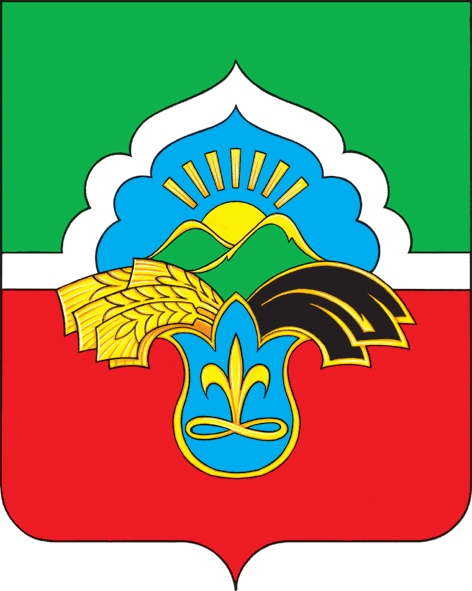 ТАТАРСТАН РЕСПУБЛИКАСЫ БАУЛЫ МУНИЦИПАЛЬРАЙОНЫ СОВЕТЫ                       РЕШЕНИЕ                       РЕШЕНИЕ          КАРАР          КАРАР                   _____________                    г.Бавлы                     № _______                   _____________                    г.Бавлы                     № _______                   _____________                    г.Бавлы                     № _______                   _____________                    г.Бавлы                     № _______Наименование показателяКод показателяСуммаИсточники  финансирования дефицита бюджета87 212,4Изменение остатков средств на счетах по учету средств бюджета01 05 00 00 00 0000 00087 212,4Увеличение остатков средств бюджетов01 05 00 00 00 0000 500-1 437 183,7Увеличение прочих остатков средств бюджетов01 05 02 00 00 0000 500-1 437 183,7Увеличение прочих остатков денежных средств бюджетов01 05 02 01 00 0000 510-1 437 183,7Увеличение прочих остатков денежных средств бюджетов муниципальных районов01 05 02 01 05 0000 510-1 437 183,7Уменьшение остатков средств бюджетов01 05 00 00 00 0000 6001 524 396,1Уменьшение прочих остатков средств бюджетов01 05 02 00 00 0000 6001 524 396,1Уменьшение прочих остатков денежных средств бюджетов01 05 02 01 00 0000 6101 524 396,1Уменьшение прочих остатков денежных средств бюджетов муниципальных районов01 05 02 01 05 0000 6101 524 396,1Наименование показателя  Группа, подгруппа, статья кода вида доходовСумма Наименование показателя  Группа, подгруппа, статья кода вида доходовСумма 123НАЛОГОВЫЕ И НЕНАЛОГОВЫЕ ДОХОДЫ 1 00 00000 00 0000 000465 830,8НАЛОГИ НА ПРИБЫЛЬ, ДОХОДЫ1 01 00000 00 0000 000400 417,0Налог на доходы физических лиц1 01 02000 01 0000 110400 417,0НАЛОГИ НА ТОВАРЫ (РАБОТЫ, УСЛУГИ), РЕАЛИЗУЕМЫЕ НА ТЕРРИТОРИИ РОССИЙСКОЙ ФЕДЕРАЦИИ1 03 00000 00 0000 00018 486,3Акцизы по подакцизным товарам (продукции), производимым на территории Российской Федерации1 03 02000 01 0000 11018 486,3НАЛОГИ НА СОВОКУПНЫЙ ДОХОД1 05 00000 00 0000 00022 263,5Налог, взимаемый в связи с применением упрощенной системы налогообложения1 05 01000 00 0000 11016 819,0Единый сельскохозяйственный налог1 05 03000 01 0000 110735,5Налог, взимаемый в связи с применением патентной системы налогообложения1 05 04000 02 0000 1104 709,0НАЛОГИ, СБОРЫ И РЕГУЛЯРНЫЕ ПЛАТЕЖИ ЗА ПОЛЬЗОВАНИЕ ПРИРОДНЫМИ РЕСУРСАМИ1 07 00000 00 0000 000347,0Налог на добычу полезных ископаемых1 07 01000 01 0000 110347,0ГОСУДАРСТВЕННАЯ   ПОШЛИНА1 08 00000 00 0000 0003 310,0Государственная пошлина по делам, рассматриваемым в судах общей юрисдикции, мировыми судьями 1 08 03000 01 0000 1103 310,0ДОХОДЫ ОТ ИСПОЛЬЗОВАНИЯ ИМУЩЕСТВА, НАХОДЯЩЕГОСЯ В ГОСУДАРСТВЕННОЙ И МУНИЦИПАЛЬНОЙ СОБСТВЕННОСТИ1 11 00000 00 0000 00016 251,0Доходы, получаемые в виде арендной либо иной платы за передачу в возмездное пользование государственного и муниципального имущества (за исключением имущества бюджетных и автономных учреждений, а также имущества государственных и муниципальных унитарных предприятий, в том числе казенных)1 11 05000 00 0000 12016 236,0Плата по соглашениям об установлении сервитута в отношении земельных участков, находящихся в государственной или муниципальной собственности1 11 05300 00 0000 12015,0ПЛАТЕЖИ ПРИ ПОЛЬЗОВАНИИ ПРИРОДНЫМИ РЕСУРСАМИ1 12 00000 00 0000 0002 100,0Плата за негативное воздействие на окружающую среду1 12 01000 01 0000 1202 100,0ДОХОДЫ ОТ ПРОДАЖИ МАТЕРИАЛЬНЫХ И НЕМАТЕРИАЛЬНЫХ АКТИВОВ1 14 00000 00 0000 0001 910,0Доходы от реализации имущества, находящегося в государственной и муниципальной собственности (за исключением движимого имущества бюджетных и автономных учреждений, а также имущества государственных и муниципальных унитарных предприятий, в том числе казенных)1 14 02000 00 0000 0001 000,0Доходы от продажи земельных участков, находящихся в государственной и муниципальной собственности 1 14 06000 00 0000 430910,0ШТРАФЫ, САНКЦИИ, ВОЗМЕЩЕНИЕ УЩЕРБА1 16 00000 00 0000 000746,0Административные штрафы, установленные Кодексом Российской Федерации об административных правонарушениях1 16 01000 01 0000 14080,0Штрафы, неустойки, пени, уплаченные в соответствии с законом или договором в случае неисполнения или ненадлежащего исполнения обязательств перед государственным (муниципальным) органом, органом управления государственным внебюджетным фондом, казенным учреждением, Центральным банком Российской Федерации, иной организацией, действующей от имени Российской Федерации1 16 07000 00 0000 14020,0Платежи в целях возмещения причиненного ущерба (убытков)1 16 10000 00 0000 140400,0Платежи, уплачиваемые в целях возмещения вреда1 16 11000 01 0000 140246,0БЕЗВОЗМЕЗДНЫЕ ПОСТУПЛЕНИЯ2 00 00000 00 0000 000971 352,9Безвозмездные поступления от других бюджетов бюджетной системы Российской Федерации2 02 00000 00 0000 000963 562,1Субсидии бюджетам субъектов Российской Федерации и муниципальных образований (межбюджетные субсидии)2 02 20000 00 0000 150524 005,5Субвенции бюджетам бюджетной системы Российской Федерации2 02 30000 00 0000 150345 456,6Иные межбюджетные трансферты2 02 40000 00 0000 15094 100,0Безвозмездные поступления от негосударственных организаций2 04 00000 00 0000 000250,0Доходы бюджетов бюджетной системы Российской Федерации от возврата остатков субсидий, субвенций и иных межбюджетных трансфертов, имеющих целевое назначение, прошлых лет2 18 00000 00 0000 0007 540,8ВСЕГО ДОХОДОВ1 437 183,7НаименованиеКВСРРЗПРЦСРВРсуммаИСПОЛНИТЕЛЬНЫЙ КОМИТЕТ  БАВЛИНСКОГО МУНИЦИПАЛЬНОГО РАЙОНА РЕСПУБЛИКИ ТАТАРСТАН80191 512,7Общегосударственные вопросы8010132 105,1Функционирование Правительства Российской Федерации, высших органов исполнительной власти субъектов Российской Федерации, местных администраций801010422 993,1Непрограммные направления расходов801010499 0 00 0000022 993,1Центральный аппарат801010499 0 00 0204022 990,3Расходы на выплату персоналу в целях обеспечения выполнения функций государственными (муниципальными) органами, казенными учреждениями, органами управления государственными внебюджетными фондами801010499 0 00 0204010017 952,8Закупки товаров, работ и услуг для государственных (муниципальных) нужд801010499 0 00 020402004 996,3Иные бюджетные ассигнования801010499 0 00 0204080041,2 Реализация государственных полномочий по сбору информации от поселений, входящих в муниципальный район, необходимой для ведения регистра муниципальных нормативных правовых актов Республики Татарстан801010499 0 00 253902,8Расходы на выплату персоналу в целях обеспечения выполнения функций государственными (муниципальными) органами, казенными учреждениями, органами управления государственными внебюджетными фондами801010499 0 00 253901002,8Судебная система80101057,9Составление (изменение) списков кандидатов в присяжные заседатели федеральных судов общей юрисдикции в Российской Федерации за счет средств федерального бюджета801010599 0 01 512007,9Закупки товаров, работ и услуг для государственных (муниципальных) нужд801010599 0 01 512002007,9Другие общегосударственные вопросы80101139 104,1Реализация государственной программы «Социальная поддержка граждан Республики Татарстан»801011303 0 00 000001 376,9Подпрограмма «Улучшение социально-экономического положения семей»801011303 4 00 000001 376,9Основное мероприятие «Предоставление мер государственной поддержки семьям с детьми»801011303 4 01 000001 376,9Реализация государственных полномочий по организации и осуществлению деятельности по опеке и попечительству801011303 4 01 253301 376,9Расходы на выплату персоналу в целях обеспечения выполнения функций государственными (муниципальными) органами, казенными учреждениями, органами управления государственными внебюджетными фондами801011303 4 01 253301001 376,9Непрограммные направления расходов801011399 0 00 000007 727,2Уплата налога на имущество организаций и земельного налога801011399 0 00 029501 208,1Иные бюджетные ассигнования801011399 0 00 029508001 208,1Выполнение других обязательств государства801011399 0 00 203002 147,1Расходы на выплату персоналу в целях обеспечения выполнения функций государственными (муниципальными) органами, казенными учреждениями, органами управления государственными внебюджетными фондами801011399 0 00 20300100480,0Закупки товаров, работ и услуг для государственных (муниципальных) нужд801011399 0 00 203002001 667,1Реализация государственных полномочий по образованию и организации деятельности комиссий по делам несовершеннолетних и защите их прав801011399 0 00 25260487,1Расходы на выплату персоналу в целях обеспечения выполнения функций государственными (муниципальными) органами, казенными учреждениями, органами управления государственными внебюджетными фондами801011399 0 00 25260100487,1Реализация государственных полномочий по образованию и организации деятельности административных комиссий801011399 0 00 25270477,1Расходы на выплату персоналу в целях обеспечения выполнения функций государственными (муниципальными) органами, казенными учреждениями, органами управления государственными внебюджетными фондами801011399 0 00 25270100477,1Реализация государственных полномочий в области архивного дела801011399 0 00 2534089,4Закупки товаров, работ и услуг для государственных (муниципальных) нужд801011399 0 00 2534020089,4Реализация государственных полномочий по определению перечня должностных лиц, уполномоченных составлять протоколы об административных правонарушениях801011399 0 00 253500,7Расходы на выплату персоналу в целях обеспечения выполнения функций государственными (муниципальными) органами, казенными учреждениями, органами управления государственными внебюджетными фондами801011399 0 00 253501000,7Обеспечение хранения, учета, комплектования и использования документов архивного фонда и других архивных документов801011399 0 00 440201 101,0Расходы на выплату персоналу в целях обеспечения выполнения функций государственными (муниципальными) органами, казенными учреждениями, органами управления государственными внебюджетными фондами801011399 0 00 440201001 101,0Государственная регистрация актов гражданского состояния (местный бюджет)801011399 0 00 79300223,1Расходы на выплату персоналу в целях обеспечения выполнения функций государственными (муниципальными) органами, казенными учреждениями, органами управления государственными внебюджетными фондами801011399 0 00 79300100223,1Реализация государственных полномочий по образованию и организации деятельности административных комиссий (местный бюджет)801011399 0 00 9203188,5Расходы на выплату персоналу в целях обеспечения выполнения функций государственными (муниципальными) органами, казенными учреждениями, органами управления государственными внебюджетными фондами801011399 0 00 9203110088,5Реализация государственных полномочий по образованию и организации деятельности комиссий по делам несовершеннолетних и защите их прав (местный бюджет)801011399 0 00 92032129,2Расходы на выплату персоналу в целях обеспечения выполнения функций государственными (муниципальными) органами, казенными учреждениями, органами управления государственными внебюджетными фондами801011399 0 00 92032100129,2Реализация государственных полномочий по организации и осуществлению деятельности по опеке и попечительству (местный бюджет)801011399 0 00 92033297,6Расходы на выплату персоналу в целях обеспечения выполнения функций государственными (муниципальными) органами, казенными учреждениями, органами управления государственными внебюджетными фондами801011399 0 00 92033100297,6Страхование муниципальных служащих801011399 0 00 9241083,0Закупки товаров, работ и услуг для государственных (муниципальных) нужд801011399 0 00 9241020083,0Диспансеризация муниципальных служащих801011399 0 00 97071110,2Закупки товаров, работ и услуг для государственных (муниципальных) нужд801011399 0 00 97071200110,2Государственная регистрация актов гражданского состояния801011399 0 11 593001 285,1Расходы на выплату персоналу в целях обеспечения выполнения функций государственными (муниципальными) органами, казенными учреждениями, органами управления государственными внебюджетными фондами801011399 0 11 59300100845,5Закупки товаров, работ и услуг для государственных (муниципальных) нужд801011399 0 11 59300200439,6Национальная безопасность и правоохранительная деятельность801033 684,4Гражданская оборона81503092 378,3Непрограммные направления расходов815030999 0 00 000002 378,3Подготовка населения и организаций к действиям в чрезвычайной ситуации в мирное и военное время815030999 0 00 229202 378,3Закупки товаров, работ и услуг для государственных (муниципальных) нужд815030999 0 00 229202002 378,3Другие вопросы в области национальной безопасности и правоохранительной деятельности80103141 306,1Непрограммные направления расходов801031499 0 00 000001 306,1Содержание муниципальных служащих, обеспечивающих деятельность общественных пунктов охраны порядка801031499 0 00 227001 306,1Расходы на выплату персоналу в целях обеспечения выполнения функций государственными (муниципальными) органами, казенными учреждениями, органами управления государственными внебюджетными фондами801031499 0 00 227001001 306,1Национальная экономика8010433 516,2Сельское хозяйство и рыболовство80104052 371,1Реализация государственной программы «Развитие сельского хозяйства и регулирование рынков сельскохозяйственной продукции, сырья и продовольствия в Республике Татарстан»»801040514 0 00 000001 903,1Подпрограмма «Развитие подотрасли животноводства, переработки и реализации продукции животного происхождения»801040514 2 00 000001 903,1Основное мероприятие «Предупреждение болезней животных и защита населения от болезней, общих для человека и животных»801040514 2 17 000001 903,1Реализация государственных полномочий  в сфере организации проведения мероприятий по предупреждению и ликвидации болезней животных, их лечению, защите населения от болезней, общих для человека и животных, а также в области обращения с животными 801040514 2 17 253601 903,1Организация мероприятий при осуществлении деятельности по обращению с животными без владельцев801040514 2 17 25361581,0Закупки товаров, работ и услуг для государственных (муниципальных) нужд801040514 2 17 25361200581,0Содержание сибиреязвенных скотомогильников и биотермических ям801040514 2 17 253621 322,1Закупки товаров, работ и услуг для государственных (муниципальных) нужд801040514 2 17 253622001 322,1Непрограммные направления расходов801040599 0 00 00000468,0Субсидии на развитие семейных животноводческих ферм801040599 0 00 71540468,0Иные бюджетные ассигнования801040599 0 00 71540800468,0Водное хозяйство80104061 248,5Непрограммные направления расходов801040699 0 00 000001 248,5Расходы на содержание и ремонт укрепленных берегов и дамб с искусственными насаждениями801040699 0 00 904301 248,5Закупки товаров, работ и услуг для государственных (муниципальных) нужд801040699 0 00 904302001 248,5Транспорт80104085 663,8Непрограммные направления расходов801040899 0 00 000005 663,8Организация пассажирских перевозок по межмуниципальным маршрутам в пределах муниципального района801040899 0 00 031805 663,8Иные бюджетные ассигнования801040899 0 00 031808005 663,8Дорожное хозяйство (дорожные фонды)801040921 732,8Программа дорожных работ на дорогах общего пользования местного значения Бавлинского муниципального района8010409Д1 0 00 0000021 732,8Строительство, реконструкция и ремонт (текущий и капитальный) автомобильных дорог за счет муниципального Дорожного фонда8010409Д1 0 00 0365021 732,8Закупки товаров, работ и услуг для государственных (муниципальных) нужд8010409Д1 0 00 0365020021 732,8Другие вопросы в области национальной экономики80104122 500,0Непрограммные направления расходов801041299 0 00 000002 500,0Возмещение затрат организаций потребительской кооперации в части транспортных расходов801041299 0 00 790102 500,0Иные бюджетные ассигнования801041299 0 00 790108002 500,0Жилищно-коммунальное хозяйство8010512 473,0Жилищное хозяйство80105017 608,0Реализация государственной программы «Обеспечение качественным жильем и услугами жилищно-коммунального хозяйства населения»801050104 0 00 000007 608,0Подпрограмма «Реализация мероприятий Региональной программы капитального ремонта общего имущества в многоквартирных домах, расположенных на территории Республики Татарстан»801050104 2 00 000007 608,0Основное мероприятие «Организация своевременного проведения капитального ремонта общего имущества в многоквартирных домах»801050104 2 07 000007 608,0Обеспечение мероприятий по капитальному ремонту многоквартирных домов включенные в состав Республиканской программы проведения капитального ремонта многоквартирных домов801050104 2 07 960107 608,0Предоставление субсидий бюджетным, автономным учреждениям и иным некоммерческим организациям801050104 2 07 960106007 608,0Коммунальное хозяйство80105024 865,0Непрограммные направления расходов801050299 0 00 000004 865,0Мероприятия в области коммунального хозяйства801050299 0 00 750504 865,0Закупки товаров, работ и услуг для государственных (муниципальных) нужд801050299 0 00 750502004 865,0Охрана окружающей среды801063 886,8Охрана объектов растительного и животного мира и среды их обитания80106033 886,8Непрограммные направления расходов801060399 0 00 000003 886,8Природоохранные мероприятия801060399 0 00 744603 886,8Закупки товаров, работ и услуг для государственных (муниципальных) нужд801060399 0 00 744602003 886,8Образование80107180,0Другие вопросы в области образования8010709180,0Мероприятия, направленные на развитие образования в Республике Татарстан801070902 4 05 21110180,0Социальное обеспечение и иные выплаты населению801070902 4 05 21110300180,0Культура и кинематография 80108513,9Культура 8010801513,9Непрограммные направления расходов801080199 0 00 00000111,0Мероприятия в области культуры801080199 0 00 10990111,0Закупки товаров, работ и услуг для государственных (муниципальных) нужд801080199 0 00 10990200111,0Обеспечение деятельности клубов и культурно-досуговых центров801080108 4 01 44091402,9Закупки товаров, работ и услуг для государственных (муниципальных) нужд801080108 4 01 44091200402,9Здравоохранение80109608,0Санитарно-эпидемиологическое благополучие8010907608,0Реализация государственной программы «Развитие здравоохранения Республики Татарстан»801090701 0 00 00000608,0Подпрограмма «Профилактика заболеваний и формирование здорового образа жизни.  Развитие первичной медико-санитарной помощи»801090701 4 00 00000608,0Основное мероприятие «Обеспечение отдельных категорий граждан лекарственными препаратами»801090701 4 05 00000608,0Реализация государственных полномочий по организации осуществления мероприятий по проведению дезинфекции, дезинсекции и дератизации, санитарно-противоэпидемических (профилактических) мероприятий, проводимых с применением лабораторных методов исследования, в очагах инфекционных заболеваний, а также на территориях и в помещениях, где имеются и сохраняются условия для возникновения или распространения инфекционных заболеваний801090701 4 05 02110608,0Закупки товаров, работ и услуг для государственных (муниципальных) нужд801090701 4 05 02110200608,0Социальная политика801104 545,3Пенсионное обеспечение8011001222,8Непрограммные направления расходов801100199 0 00 00000222,8Доплаты к пенсиям государственных служащих и муниципальных служащих801100199 0 00 49100222,8Социальное обеспечение и иные выплаты населению801100199 0 00 49100300222,8Социальное обеспечение населения801100313,3Реализация государственной программы «Развитие транспортной системы Республики Татарстан»801100313 0 00 0000013,3Подпрограмма «Развитие автомобильного, городского электрического транспорта»801100313 4 00 0000013,3Основное мероприятие «Создание устойчиво функционирующей и доступной для всех слоев населения  единой системы общественного транспорта»801100313 4 04 0000013,3Обеспечение равной доступности услуг общественного транспорта801100313 4 04 0537013,3Иные бюджетные ассигнования801100313 4 04 0537080013,3Охрана семьи и детства80110044 309,2Софинансируемые расходы на реализацию мероприятий по обеспечению жильем молодых семей801100404 2 05 L49704 309,2Социальное обеспечение и иные выплаты населению801100404 2 05 L49703004 309,2ФИНАНСОВО-БЮДЖЕТНАЯ ПАЛАТА БАВЛИНСКОГО МУНИЦИПАЛЬНОГО РАЙОНА803140 178,7Общегосударственные вопросы8030144 472,3Обеспечение деятельности финансовых, налоговых и таможенных органов и органов финансового (финансово-бюджетного) надзора803010621 907,3Непрограммные направления расходов803010699 0 00 0000021 907,3-Центральный аппарат803010699 0 00 0204021 907,3Расходы на выплату персоналу в целях обеспечения выполнения функций государственными (муниципальными) органами, казенными учреждениями, органами управления государственными внебюджетными фондами803010699 0 00 0204010020 732,7Закупки товаров, работ и услуг для государственных (муниципальных) нужд803010699 0 00 020402001 169,3Иные бюджетные ассигнования803010699 0 00 020408005,3Резервные фонды80301113 824,9Непрограммные направления расходов803011199 0 00 000003 824,9Резервные фонды местных администраций803011199 0 00 074113 824,9Иные бюджетные ассигнования803011199 0 00 074118003 824,9Другие общегосударственные вопросы803011318 740,1Мероприятия, направленные на развитие системы территориального общественного самоуправления Республики Татарстан803011311 2 01 251815 668,9Межбюджетные трансферты803011311 2 01 251815005 668,9Мероприятие, направленное на развитие системы территориального общественного самоуправления Республики Татарстан в части осуществления выплат грантов победителям и призерам республиканского конкурса "Лучшее территориальное общественное самоуправление Республики Татарстан"803011311 2 01 251822 911,1Межбюджетные трансферты803011311 2 01 251825002 911,1Непрограммные направления расходов803011399 0 00 0000010 160,1Уплата налога на имущество организаций и земельного налога803011399 0 00 029504 662,1Иные бюджетные ассигнования803011399 0 00 029508004 662,1Выполнение других обязательств государства803011399 0 00 203002 137,6Закупки товаров, работ и услуг для государственных (муниципальных) нужд803011399 0 00 203002002 137,6Межбюджетные трансферты, передаваемые бюджетам муниципальных образований для компенсации дополнительных расходов, возникших в результате решений, принятых органами власти другого уровня803011399 0 00 251513 305,8Межбюджетные трансферты803011399 0 00 251515003 305,8Обеспечение деятельности централизованных бухгалтерий803011399 0 00 299000,3Закупки товаров, работ и услуг для государственных (муниципальных) нужд803011399 0 00 299002000,3Страхование муниципальных служащих803011399 0 00 9241020,4Закупки товаров, работ и услуг для государственных (муниципальных) нужд803011399 0 00 9241020020,4Диспансеризация муниципальных служащих803011399 0 00 9707133,9Закупки товаров, работ и услуг для государственных (муниципальных) нужд803011399 0 00 9707120033,9Национальная оборона803021 982,0Мобилизационная и вневойсковая подготовка80302031 982,0Непрограммные направления расходов803020399 0 00 000001 982,0Осуществление первичного воинского учета  органами местного самоуправления поселений, муниципальных и городских округов803020399 0 01 511801 982,0Межбюджетные трансферты803020399 0 01 511805001 982,0Национальная безопасность и правоохранительная деятельность80303117,6Защита населения и территории от чрезвычайных ситуаций природного и техногенного характера, пожарная безопасность8030310117,6Непрограммные направления расходов803031099 0 00 00000117,6Межбюджетные трансферты передаваемые бюджетам поселений на решение вопросов местного значения, осуществляемое с привлечением средств самообложения граждан, за счет средств бюджета Республики Татарстан803031099 0 00 25141117,6Межбюджетные трансферты803031099 0 00 25141500117,6Национальная экономика803044 318,6Дорожное хозяйство 80304094 318,6Непрограммные направления расходов803040999 0 00 000004 318,6Межбюджетные трансферты передаваемые бюджетам поселений на решение вопросов местного значения, осуществляемое с привлечением средств самообложения граждан, за счет средств бюджета Республики Татарстан803040999 0 00 251413 808,4Межбюджетные трансферты803040999 0 00 251415003 808,4Межбюджетные трансферты, передаваемые бюджетам муниципальных образований для компенсации дополнительных расходов, возникших в результате решений, принятых органами власти другого уровня803040999 0 00 25151510,2Межбюджетные трансферты803040999 0 00 25151500510,2Жилищно-коммунальное хозяйство8030521 557,2Коммунальное хозяйство80305027 336,7Непрограммные направления расходов803050299 0 00 000007 336,7Межбюджетные трансферты передаваемые бюджетам поселений на решение вопросов местного значения, осуществляемое с привлечением средств самообложения граждан, за счет средств бюджета Республики Татарстан803050299 0 00 2514117,6Межбюджетные трансферты803050299 0 00 2514150017,6Межбюджетные трансферты, передаваемые бюджетам муниципальных образований для компенсации дополнительных расходов, возникших в результате решений, принятых органами власти другого уровня803050299 0 00 251517 319,1Межбюджетные трансферты803050299 0 00 251515007 319,1Благоустройство803050314 220,5Реализация государственной программы «Развитие сельского хозяйства и регулирование рынков сельскохозяйственной продукции, сырья и продовольствия в Республике Татарстан»803050314 0 00 000003 275,7Федеральные (региональные) проекты 803050314 2 00 000003 275,7Реализация мероприятий по благоустройству сельских территорий803050314 2 10 L57643 275,7Межбюджетные трансферты803050314 2 10 L57645003 275,7Непрограммные направления расходов803050399 0 00 0000010 944,8Межбюджетные трансферты передаваемые бюджетам поселений на решение вопросов местного значения, осуществляемое с привлечением средств самообложения граждан, за счет средств бюджета Республики Татарстан803050399 0 00 251412 888,6Межбюджетные трансферты803050399 0 00 251415002 888,6Межбюджетные трансферты, передаваемые бюджетам муниципальных образований для компенсации дополнительных расходов, возникших в результате решений, принятых органами власти другого уровня803050399 0 00 251511 135,0Межбюджетные трансферты803050399 0 00 251515001 135,0Межбюджетные трансферты, передаваемые бюджетам поселений на предоставление грантов сельским поселениям, за счет средств бюджета Республики Татарстан803050399 0 00 251916 000,0Межбюджетные трансферты803050399 0 00 251915006 000,0Уличное освещение803050399 0 00 78010921,2Закупки товаров, работ и услуг для государственных (муниципальных) нужд803050399 0 00 78010200921,2Образование803074 926,8Другие вопросы в области образования80307094 926,8Муниципальная  программа «Основные направления развития  молодежной политики в Бавлинском муниципальном районе»803070938 0 00 00000165,6Обеспечение деятельности учреждений молодежной политики803070938 4 02 43190165,6Предоставление субсидий бюджетным, автономным учреждениям и иным некоммерческим организациям803070938 4 02 43190600165,6Непрограммные направления расходов803070999 0 00 000004 761,2Организации, обеспечивающие деятельность образовательных организаций, учебно-методические кабинеты, межшкольные учебно-производственные комбинаты, логопедические пункты803070999 0 00 452004 761,2Закупки товаров, работ и услуг для государственных (муниципальных) нужд803070999 0 00 452002004 761,2Культура и кинематография 803083 566,5Культура 80308013 566,5Муниципальная программа "Развитие культуры в Бавлинском муниципальном районе Республики Татарстан"803080108 0 00 00000965,2Подпрограмма «Основные направления развития культурно - досуговой деятельности и кинематографии в Бавлинском муниципальном районе Республики Татарстан» 803080108 4 00 00000965,2Основное мероприятие  «Основные направления развития культурно - досуговой деятельности и кинематографии в Бавлинском муниципальном районе Республики Татарстан» 803080108 4 01 00000965,2Обеспечение деятельности клубов и культурно-досуговых центров803080108 4 01 44091965,2Предоставление субсидий бюджетным, автономным учреждениям и иным некоммерческим организациям803080108 4 01 44091200965,2Непрограммные направления расходов803080199 0 00 000002 601,3Межбюджетные трансферты передаваемые бюджетам поселений на решение вопросов местного значения, осуществляемое с привлечением средств самообложения граждан, за счет средств бюджета Республики Татарстан803080199 0 00 25141404,8Межбюджетные трансферты803080199 0 00 25141500404,8Межбюджетные трансферты, передаваемые бюджетам муниципальных образований для компенсации дополнительных расходов, возникших в результате решений, принятых органами власти другого уровня803080199 0 00251512 196,5Межбюджетные трансферты803080199 0 00251515002 196,5Социальная политика80310391,2Пенсионное обеспечение8031001391,2Непрограммные направления расходов803100199 0 00 00000391,2Доплаты к пенсиям государственных служащих и муниципальных служащих803100199 0 00 49100391,2Социальное обеспечение и иные выплаты населению803100199 0 00 49100300391,2Спорт высших достижений8031103821,4Муниципальная  программа «Развитие  физической культуры и спорта  в Бавлинском муниципальном районе Республики Татарстан на 2020-2024 годы»803110337 0 00 00000821,4Подпрограмма "Развитие физической культуры и спорта на 2020-2024 годы"803110337 4 00 00000821,4Основное мероприятие "Развитие физической культуры и спорта в Бавлинском муниципальном районе"803110337 4 01 00000821,4Обеспечение деятельности подведомственных учреждений спортивной подготовки803110337 4 01 48220821,4Предоставление субсидий бюджетным, автономным учреждениям и иным некоммерческим организациям803110337 4 01 48220200821,4Межбюджетные трансферты бюджетам субъектов Российской Федерации и муниципальных образований общего характера8031458 025,1Дотации на выравнивание бюджетной обеспеченности субъектов Российской Федерации и муниципальных образований803140155 900,1Непрограммные направления расходов803140199 0 00 0000055 900,1Дотации на выравнивание бюджетной обеспеченности поселений, источником финансового обеспечения которых являются субсидии бюджетам муниципальных районов на предоставление межбюджетных трансфертов бюджетам поселений, передаваемые из бюджета Республики Татарстан803140199 0 00 S004048 116,6Межбюджетные трансферты803140199 0 00 S004050048 116,6Дотации на выравнивание бюджетной обеспеченности поселений, источником финансового обеспечения которых являются средства бюджетов муниципальных районов803140199 0 00 25040141,1Межбюджетные трансферты803140199 0 00 25040500141,1Дотации на выравнивание бюджетной обеспеченности поселений, источником финансового обеспечения которых являются субвенции бюджетам муниципальных районов на реализацию государственных полномочий по расчету и предоставлению дотаций поселениям из регионального фонда финансовой поддержки поселений, передаваемые из бюджета Республики Татарстан803140199 0 00 800607 642,4Межбюджетные трансферты803140199 0 00 800605007 642,4Прочие межбюджетные трансферты общего характера80314032 125,0Непрограммные направления расходов803140399 0 00 000002 125,0Межбюджетные трансферты, передаваемые бюджетам поселений на финансовое обеспечение исполнения расходных обязательств муниципальных образований, за счет средств бюджета Республики Татарстан803140399 0 00 2513165,8Межбюджетные трансферты803140399 0 00 2513150065,8Межбюджетные трансферты, передаваемые бюджетам муниципальных образований для компенсации дополнительных расходов, возникших в результате решений, принятых органами власти другого уровня803140399 0 00 251512 059,2Межбюджетные трансферты803140399 0 00 251515002 059,2МУНИЦИПАЛЬНОЕ КАЗЕННОЕ УЧРЕЖДЕНИЕ "ПАЛАТА ЗЕМЕЛЬНЫХ И ИМУЩЕСТВЕННЫХ ОТНОШЕНИЙ БАВЛИНСКОГО МУНИЦИПАЛЬНОГО РАЙОНА РЕСПУБЛИКИ ТАТАРСТАН8042 837,4Общегосударственные вопросы804012 837,4Другие общегосударственные вопросы80401132 837,4Непрограммные направления расходов804011399 0 00 000002 837,4Центральный аппарат804011399 0 00 020402 310,2Расходы на выплату персоналу в целях обеспечения выполнения функций государственными (муниципальными) органами, казенными учреждениями, органами управления государственными внебюджетными фондами804011399 0 00 020401001 831,7Закупки товаров, работ и услуг для государственных (муниципальных) нужд804011399 0 00 02040200476,6Иные бюджетные ассигнования804011399 0 00 020408001,9Уплата налога на имущество организаций и земельного налога804011399 0 00 0295018,3Иные бюджетные ассигнования804011399 0 00 0295080018,3Выполнение других обязательств государства804011399 0 00 20300471,0Расходы на выплату персоналу в целях обеспечения выполнения функций государственными (муниципальными) органами, казенными учреждениями, органами управления государственными внебюджетными фондами804011399 0 00 20300100471,0Реализация государственных полномочий по распоряжению земельными участками, государственная собственность на которые не разграничена804011399 0 00 2540017,6Расходы на выплату персоналу в целях обеспечения выполнения функций государственными (муниципальными) органами, казенными учреждениями, органами управления государственными внебюджетными фондами804011399 0 00 2540010017,6Страхование муниципальных служащих804011399 0 00 924107,6Закупки товаров, работ и услуг для государственных (муниципальных) нужд804011399 0 00 924102007,6Диспансеризация муниципальных служащих804011399 0 00 9707112,7Закупки товаров, работ и услуг для государственных (муниципальных) нужд804011399 0 00 9707120012,7МУНИЦИПАЛЬНОЕ КАЗЕННОЕ УЧРЕЖДЕНИЕ "ЦЕНТРАЛИЗОВАННАЯ БУХГАЛТЕРИЯ ОМС"8056 012,3Общегосударственные вопросы805016 012,3Другие общегосударственные вопросы80501136 012,3Непрограммные направления расходов805011399 0 00 000006 012,3Обеспечение деятельности централизованных бухгалтерий805011399 0 00 299006 012,3Расходы на выплату персоналу в целях обеспечения выполнения функций государственными (муниципальными) органами, казенными учреждениями, органами управления государственными внебюджетными фондами805011399 0 00 299001004 090,1Закупки товаров, работ и услуг для государственных (муниципальных) нужд805011399 0 00 299002001 922,2ОТДЕЛ ОБРАЗОВАНИЯ ИСПОЛНИТЕЛЬНОГО КОМИТЕТА БАВЛИНСКОГО МУНИЦИПАЛЬНОГО РАЙОНА РЕСПУБЛИКИ ТАТАРСТАН806901 723,3Общегосударственные вопросы806018 526,6Функционирование Правительства Российской Федерации, высших органов исполнительной власти субъектов Российской Федерации, местных администраций80601041 679,2Непрограммные направления расходов806010499 0 00 000001 218,7Центральный аппарат806010499 0 00 020401 218,7Расходы на выплату персоналу в целях обеспечения выполнения функций государственными (муниципальными) органами, казенными учреждениями, органами управления государственными внебюджетными фондами806010499 0 00 020401001 188,7Закупки товаров, работ и услуг для государственных (муниципальных) нужд806010499 0 00 0204020030,0Муниципальная программа "Развитие образования в Бавлинском муниципальном районе  Республики Татарстан"806010402 0 00 00000460,5Подпрограмма "Развитие общего образования Бавлинского муниципального района Республики Татарстан"806010402 2 00 00000460,5Основное мероприятие Обеспечение государственных гарантий реализации прав на получение общедоступного и бесплатного общедоступного и бесплатного дошкольного, начального общего, основного общего, среднего общего образования в муниципальных общеобразовательных организациях, обеспечение дополнительного образования детей в муниципальных общеобразовательных организациях806010402 2 08 00000460,5Реализация государственных полномочий в области образования806010402 2 08 25302460,5Расходы на выплату персоналу в целях обеспечения выполнения функций государственными (муниципальными) органами, казенными учреждениями, органами управления государственными внебюджетными фондами806010402 2 08 25302100460,5Другие общегосударственные вопросы80601136 847,4Непрограммные направления расходов806011399 0 00 000006 847,4Выполнение других обязательств государства806011399 0 00 203006 826,5Закупки товаров, работ и услуг для государственных (муниципальных) нужд806011399 0 00 203002006 826,5Страхование муниципальных служащих806011399 0 00 924108,2Закупки товаров, работ и услуг для государственных (муниципальных) нужд806011399 0 00 924102008,2Диспансеризация муниципальных служащих806011399 0 00 9707112,7Закупки товаров, работ и услуг для государственных (муниципальных) нужд806011399 0 00 9707120012,7Образование80607868 365,7Дошкольное образование8060701302 287,9Муниципальная программа "Развитие образования в Бавлинском муниципальном районе Республики Татарстан"806070102 0 00 00000302 287,9Подпрограмма «Развитие дошкольных образовательных учреждений Бавлинского муниципального района Республики Татарстан»806070102 1 00 00000302 180,5Основное мероприятие Обеспечение государственных гарантий реализации прав на получение общедоступного и бесплатного дошкольного образования в муниципальных дошкольных образовательных организациях806070102 1 01 0000069 256,2Реализация государственных полномочий на обеспечение государственных гарантий реализации прав на получение общедоступного и бесплатного дошкольного образования в муниципальных дошкольных образовательных учреждениях806070102 1 01 2537069 256,2Предоставление субсидий бюджетным, автономным учреждениям и иным некоммерческим организациям806070102 1 01 2537060069 256,2Основное мероприятие Реализация дошкольного образования806070102 1 03 00000232 924,3Развитие дошкольных образовательных организаций806070102 1 03 4200069 248,3Расходы на выплату персоналу в целях обеспечения выполнения функций государственными (муниципальными) органами, казенными учреждениями, органами управления государственными внебюджетными фондами806070102 1 03 420001005 870,4Предоставление субсидий бюджетным, автономным учреждениям и иным некоммерческим организациям806070102 1 03 4200060063 377,9Развитие дошкольных образовательных организаций (софинансирование за счет субсидий) 806070102 1 03 S0050163 676,0Расходы на выплату персоналу в целях обеспечения выполнения функций государственными (муниципальными) органами, казенными учреждениями, органами управления государственными внебюджетными фондами806070102 1 03 S005010020 246,4Предоставление субсидий бюджетным, автономным учреждениям и иным некоммерческим организациям806070102 1 03 S0050600143 429,6Мероприятия в области образования, направленные на поддержку молодых специалистов806070102 4 05 43620107,4Предоставление субсидий бюджетным, автономным учреждениям и иным некоммерческим организациям806070102 4 05 43620600107,4Общее образование8060702530 689,4Подпрограмма "Развитие общего образования Бавлинского муниципального района Республики Татарстан"806070202 2 00 00000530 104,2Основное мероприятие Реализация общего образования806070202 2 02 00000270 933,3Развитие общеобразовательных организаций, включая школы - детские сады806070202 2 02 4210059 684,0Предоставление субсидий бюджетным, автономным учреждениям и иным некоммерческим организациям806070202 2 02 4210060059 684,0Развитие общеобразовательных организаций, включая школы - детские сады (софинансирование за счет субсидий)806070202 2 02 S0050211 249,3Расходы на выплату персоналу в целях обеспечения выполнения функций государственными (муниципальными) органами, казенными учреждениями, органами управления государственными внебюджетными фондами806070202 2 02 S005010034 128,6Предоставление субсидий бюджетным, автономным учреждениям и иным некоммерческим организациям806070202 2 02 S0050600177 120,7Основное мероприятие Обеспечение государственных гарантий реализации прав на получение общедоступного и бесплатного общедоступного и бесплатного дошкольного, начального общего, основного общего, среднего общего образования в муниципальных общеобразовательных организациях, обеспечение дополнительного образования детей в муниципальных общеобразовательных организациях806070202 2 08 00000234 856,3Обеспечение государственных гарантий реализации прав на получение общедоступного и бесплатного дошкольного, начального общего, основного общего, среднего общего образования в муниципальных общеобразовательных организациях,  обеспечение дополнительного образования детей в муниципальных общеобразовательных организациях806070202 2 08 25280212 618,1Предоставление субсидий бюджетным, автономным учреждениям и иным некоммерческим организациям806070202 2 08 25280600212 618,1Обеспечение государственных гарантий реализации прав на получение общедоступного и бесплатного дошкольного, начального общего, основного общего, среднего общего образования в муниципальных общеобразовательных организациях, обеспечение дополнительного образования детей в части ежемесячного денежного вознаграждения за классное руководство педагогическим работникам муниципальных общеобразовательных организаций806070202 2 08 5303122 238,2Предоставление субсидий бюджетным, автономным учреждениям и иным некоммерческим организациям806070202 2 08 5303160022 238,2Основное мероприятие "Модернизация системы общего образования, проведение мероприятий в области образования"806070202 2 09 0000019 946,2Расходы на организацию бесплатного горячего питания обучающихся по образовательным программам начального общего образования в муниципальных образовательных организациях806070202 2 09 230411 333,2Предоставление субсидий бюджетным, автономным учреждениям и иным некоммерческим организациям806070202 2 09 230416001 333,2Софинансируемые расходы на организацию бесплатного горячего питания обучающихся по образовательным программам начального общего образования в муниципальных образовательных организациях806070202 2 09 L304118 613,0Предоставление субсидий бюджетным, автономным учреждениям и иным некоммерческим организациям806070202 2 09 L304160018 613,0Федеральный проект "Патриотическое воспитание граждан Российской Федерации"806070202 2 ЕВ 000004 368,4Софинансируемые расходы на проведение мероприятий по обеспечению деятельности советников директора по воспитанию и взаимодействию с детскими общественными объединениями в муниципальных общеобразовательных организациях806070202 2 ЕВ 517914 368,4Предоставление субсидий бюджетным, автономным учреждениям и иным некоммерческим организациям806070202 2 ЕВ 517916004 368,4Мероприятия, направленные на развитие образования в Республике Татарстан806070202 4 05 2111065,1Предоставление субсидий бюджетным, автономным учреждениям и иным некоммерческим организациям806070202 4 05 2111060065,1Мероприятия в области образования, направленные на поддержку молодых специалистов806070202 4 05 43620520,1Предоставление субсидий бюджетным, автономным учреждениям и иным некоммерческим организациям806070202 4 05 43620600520,1Дополнительное образование детей806070311 140,1Подпрограмма "Развитие муниципального автономного образовательного учреждения дополнительного образования детей "Дом школьников" Бавлинского муниципального района Республики Татарстан"806070302 3 00 0000011 140,1Основное мероприятие Организация предоставления дополнительного образования806070302 3 01 0000011 140,1Развитие многопрофильных организаций дополнительного образования, реализующих дополнительные общеобразовательные программы806070302 3 01 423102 359,1Предоставление субсидий бюджетным, автономным учреждениям и иным некоммерческим организациям806070302 3 01 423106002 359,1Развитие многопрофильных организаций дополнительного образования, реализующих дополнительные общеобразовательные программы  (софинансирование за счет субсидий)806070302 3 01 S00508 781,0Предоставление субсидий бюджетным, автономным учреждениям и иным некоммерческим организациям806070302 3 01 S00506008 781,0Другие вопросы в области образования806070924 248,3Муниципальная программа "Развитие образования в Бавлинском муниципальном районе  Республики Татарстан"806070902 0 00 000006 668,0Подпрограмма "Развитие общего образования Бавлинского муниципального района Республики Татарстан"806070902 2 00 000006 668,0Основное мероприятие Обеспечение государственных гарантий реализации прав на получение общедоступного и бесплатного общедоступного и бесплатного дошкольного, начального общего, основного общего, среднего общего образования в муниципальных общеобразовательных организациях, обеспечение дополнительного образования детей в муниципальных общеобразовательных организациях806070902 2 08 000006 668,0Реализация государственных полномочий по осуществлению информационного обеспечения образовательных учреждений806070902 2 08 253016 668,0Расходы на выплату персоналу в целях обеспечения выполнения функций государственными (муниципальными) органами, казенными учреждениями, органами управления государственными внебюджетными фондами806070902 2 08 253011005 929,8Закупки товаров, работ и услуг для государственных (муниципальных) нужд806070902 2 08 25301200738,2Муниципальная  программа «Основные направления развития  молодежной политики в Бавлинском муниципальном районе»806070938 0 00 000004 046,3Подпрограмма "Организация отдыха детей в каникулярное время"806070938 2 00 000004 046,3Основное мероприятие "Организация отдыха детей в каникулярное время"806070938 2 01 000004 046,3Софинансируемые расходы по обеспечению организации отдыха детей в каникулярное время за счет средств субсидии из бюджета Республики Татарстан806070938 2 01 223204 005,8Предоставление субсидий бюджетным, автономным учреждениям и иным некоммерческим организациям806070938 2 01 223206004 005,8Софинансируемые расходы по обеспечению организации отдыха детей в каникулярное время за счет средств, предусмотренных в бюджетах муниципальных районов и городских округов806070938 2 01 S232040,5Предоставление субсидий бюджетным, автономным учреждениям и иным некоммерческим организациям806070938 2 01 S232060040,5Непрограммные направления расходов806070999 0 00 0000013 534,0Мероприятия в области образования806070999 0 00 436002 500,0Закупки товаров, работ и услуг для государственных (муниципальных) нужд806070999 0 00 436002002 500,0Организации, обеспечивающие деятельность образовательных организаций, учебно-методические кабинеты, межшкольные учебно-производственные комбинаты, логопедические пункты806070999 0 00 452001 833,7Предоставление субсидий бюджетным, автономным учреждениям и иным некоммерческим организациям806070999 0 00 452006001 833,7Организации, обеспечивающие деятельность образовательных организаций, учебно-методические кабинеты, межшкольные учебно-производственные комбинаты, логопедические пункты (софинансирование за счет субсидий)806070999 0 00 S00509 200,3Предоставление субсидий бюджетным, автономным учреждениям и иным некоммерческим организациям806070999 0 00 S00506009 196,5Иные бюджетные ассигнования806070999 0 00 S00508003,8Культура и кинематография 80608240,0Культура 8060801240,0Непрограммные направления расходов806080199 0 00 00000240,0Мероприятия в области культуры806080199 0 00 10990240,0Закупки товаров, работ и услуг для государственных (муниципальных) нужд806080199 0 00 10990200240,0Социальная политика8061024 591,0Охрана семьи и детства806100424 591,0Реализация государственной программы "Социальная поддержка граждан Республики Татарстан"806100403 0 00 0000017 861,7Подпрограмма "Улучшение социально-экономического положения семей"806100403 4 00 0000017 861,7Основное мероприятие «Предоставление мер государственной поддержки семьям с детьми»806100403 4 01 0000013 336,8Реализация государственных полномочий по назначению и выплате ежемесячной денежной выплаты на содержание детей сирот и детей, оставшихся без попечения родителей, переданных в приемные семьи806100403 4 01 231103 190,4Социальное обеспечение и иные выплаты населению806100403 4 01 231103003 190,4Реализация государственных полномочий по назначению и выплате вознаграждения, причитающегося опекунам или попечителям, исполняющим свои обязанности возмездно806100403 4 01 231201 794,1Социальное обеспечение и иные выплаты населению806100403 4 01 231203001 794,1Реализация государственных полномочий по назначению и выплате ежемесячной денежной выплаты на содержание детей сирот и детей, оставшихся без попечения родителей, переданных под опеку (попечительство)806100403 4 01 231308 352,3Социальное обеспечение и иные выплаты населению806100403 4 01 231303008 352,3Основное мероприятие "Предоставление мер социальной поддержки отдельным категориям граждан"806100403 4 03 000004 524,9Реализация государственных полномочий по предоставлению мер социальной поддержки в части обеспечения питанием обучающихся по образовательным программам основного общего и среднего общего образования в муниципальных общеобразовательных организациях806100403 4 03 255104 524,9Предоставление субсидий бюджетным, автономным учреждениям и иным некоммерческим организациям806100403 4 03 255106004 524,9Непрограммные направления расходов806100499 0 00 000006 729,3Компенсация за присмотр и уход за ребенком в образовательных организациях, реализующих образовательную программу дошкольного образования806100499 0 00 132006 729,3Социальное обеспечение и иные выплаты населению806100499 0 00 132003006 729,3ОТДЕЛ ПО ДЕЛАМ МОЛОДЕЖИ ИСПОЛНИТЕЛЬНОГО КОМИТЕТА БАВЛИНСКОГО МУНИЦИПАЛЬНОГО РАЙОНА80738 645,7Общегосударственные вопросы80701889,9Функционирование Правительства Российской Федерации, высших органов исполнительной власти субъектов Российской Федерации, местных администраций8070104882,3Непрограммные направления расходов807010499 0 00 00000882,3Центральный аппарат807010499 0 00 02040421,8Расходы на выплату персоналу в целях обеспечения выполнения функций государственными (муниципальными) органами, казенными учреждениями, органами управления государственными внебюджетными фондами807010499 0 00 02040100409,5Закупки товаров, работ и услуг для государственных (муниципальных) нужд807010499 0 00 0204020012,3Непрограммные направления расходов807010499 0 00 00000460,5Реализация государственных полномочий в области государственной молодежной политики807010499 0 00 25240460,5Расходы на выплату персоналу в целях обеспечения выполнения функций государственными (муниципальными) органами, казенными учреждениями, органами управления государственными внебюджетными фондами807010499 0 00 25240100452,8Закупки товаров, работ и услуг для государственных (муниципальных) нужд807010499 0 00 252402007,7Другие общегосударственные вопросы80701137,6Непрограммные направления расходов807011399 0 00 000007,6Страхование муниципальных служащих807011399 0 00 924103,3Закупки товаров, работ и услуг для государственных (муниципальных) нужд807011399 0 00 924102003,3Диспансеризация муниципальных служащих807011399 0 00 970714,3Закупки товаров, работ и услуг для государственных (муниципальных) нужд807011399 0 00 970712004,3Образование8070737 228,8Молодежная политика и оздоровление детей807070719 966,6Муниципальная  программа «Основные направления развития  молодежной политики в Бавлинском муниципальном районе»807070738 0 00 0000019 966,6Подпрограмма "Организация отдыха детей в каникулярное время"807070738 2 00 00000250,1Основное мероприятие "Организация отдыха детей в каникулярное время"807070738 2 01 00000250,1Мероприятия по организации отдыха детей в каникулярное время за счет средств местных бюджетов807070738 2 01 82320250,1Предоставление субсидий бюджетным, автономным учреждениям и иным некоммерческим организациям807070738 2 01 82320600250,1Подпрограмма «Развитие учреждений молодежной политики»807070738 4 00 0000019 716,5Основное мероприятие «Развитие  молодежной политики в Бавлинском муниципальном районе»807070738 4 02 0000019 716,5Проведение мероприятий для детей и молодежи807070738 4 02 43100437,6Закупки товаров, работ и услуг для государственных (муниципальных) нужд807070738 4 02 43100200437,6Обеспечение деятельности учреждений молодежной политики807070738 4 02 4319019 278,9Расходы на выплату персоналу в целях обеспечения выполнения функций государственными (муниципальными) органами, казенными учреждениями, органами управления государственными внебюджетными фондами807070738 4 02 431901002 518,7Предоставление субсидий бюджетным, автономным учреждениям и иным некоммерческим организациям807070738 4 02 4319060016 760,2Другие вопросы в области образования807070917 262,2Муниципальная  программа «Основные направления развития  молодежной политики в Бавлинском муниципальном районе»807070938 0 00 0000015 380,0Подпрограмма "Организация отдыха детей в каникулярное время"807070938 2 00 000006 843,1Основное мероприятие "Организация отдыха детей в каникулярное время"807070938 2 01 000006 609,1Софинансируемые расходы по обеспечению организации отдыха детей в каникулярное время за счет средств субсидии из бюджета Республики Татарстан807070938 2 01 223206 555,4Предоставление субсидий бюджетным, автономным учреждениям и иным некоммерческим организациям807070938 2 01 223206006 555,4Софинансируемые расходы по обеспечению организации отдыха детей в каникулярное время за счет средств, предусмотренных в бюджетах муниципальных районов и городских округов807070938 2 01 S232053,7Предоставление субсидий бюджетным, автономным учреждениям и иным некоммерческим организациям807070938 2 01 S232060053,7Проведение мероприятий в рамках регионального проекта "Молодежь Татарстана"807070938 2 03 43100234,0Предоставление субсидий бюджетным, автономным учреждениям и иным некоммерческим организациям807070938 2 03 43100600234,0Подпрограмма «Развитие учреждений молодежной политики»807070938 4 00 000008 536,9Основное мероприятие «Развитие  молодежной политики в Бавлинском муниципальном районе»807070938 4 02 000008 536,9Обеспечение деятельности учреждений молодежной политики807070938 4 02 431908 536,9Расходы на выплату персоналу в целях обеспечения выполнения функций государственными (муниципальными) органами, казенными учреждениями, органами управления государственными внебюджетными фондами807070938 4 02 43190100684,4Предоставление субсидий бюджетным, автономным учреждениям и иным некоммерческим организациям807070938 4 02 431906007 852,5Непрограммные направления расходов807070999 0 00 000001 882,2Организации, обеспечивающие деятельность образовательных организаций, учебно-методические кабинеты, межшкольные учебно-производственные комбинаты, логопедические пункты807070999 0 00 452001 882,2Расходы на выплату персоналу в целях обеспечения выполнения функций государственными (муниципальными) органами, казенными учреждениями, органами управления государственными внебюджетными фондами807070999 0 00 452001001 767,3Закупки товаров, работ и услуг для государственных (муниципальных) нужд807070999 0 00 45200200114,9Культура и кинематография 80708527,0Культура 8070801527,0Непрограммные направления расходов807080199 0 00 00000527,0Мероприятия в области культуры807080199 0 00 10990527,0Закупки товаров, работ и услуг для государственных (муниципальных) нужд807080199 0 00 10990200527,0ОТДЕЛ КУЛЬТУРЫ ИСПОЛНИТЕЛЬНОГО КОМИТЕТА БАВЛИНСКОГО МУНИЦИПАЛЬНОГО РАЙОНА808190 561,0Общегосударственные вопросы808011 366,9Функционирование Правительства Российской Федерации, высших органов исполнительной власти субъектов Российской Федерации, местных администраций80801041 353,3Непрограммные направления расходов808010499 0 00 000001 353,3Центральный аппарат808010499 0 00 020401 353,3Расходы на выплату персоналу в целях обеспечения выполнения функций государственными (муниципальными) органами, казенными учреждениями, органами управления государственными внебюджетными фондами808010499 0 00 020401001 314,7Закупки товаров, работ и услуг для государственных (муниципальных) нужд808010499 0 00 0204020038,6Другие общегосударственные вопросы808011313,6Непрограммные направления расходов808011399 0 00 0000013,6Страхование муниципальных служащих808011399 0 00 924105,2Закупки товаров, работ и услуг для государственных (муниципальных) нужд808011399 0 00 924102005,2Диспансеризация муниципальных служащих808011399 0 00 970718,4Закупки товаров, работ и услуг для государственных (муниципальных) нужд808011399 0 00 970712008,4Образование8080734 560,6Дополнительное образование детей808070334 560,6Муниципальная программа "Развитие образования в Бавлинском муниципальном районе  Республики Татарстан"808070302 0 00 0000034 560,6Подпрограмма "Развитие качества дополнительного образования в МАУДО "Детская школа искусств" Бавлинского муниципального района Республики Татарстан"808070302 4 00 0000034 560,6Основное мероприятие Организация предоставления дополнительного образования808070302 4 01 0000034 560,6Развитие организаций дополнительного образования художественно-эстетической направленности, реализующих дополнительные общеобразовательные программы808070302 4 01 423208 193,0Предоставление субсидий бюджетным, автономным учреждениям и иным некоммерческим организациям808070302 4 01 423206008 193,0Развитие организаций дополнительного образования художественно-эстетической направленности, реализующих дополнительные общеобразовательные программы  (софинансирование за счет субсидий)808070302 4 01 S005026 367,6Предоставление субсидий бюджетным, автономным учреждениям и иным некоммерческим организациям808070302 4 01 S005060026 367,6Культура и кинематография 80808154 633,5Культура 8080801151 914,5Муниципальная программа "Развитие культуры в Бавлинском муниципальном районе Республики Татарстан"808080108 0 00 00000149 616,5Подпрограмма «Основные направления развития музейного дела в Бавлинском муниципальном районе Республики Татарстан"808080108 1 00 000007 232,9Основное мероприятие  «Основные направления развития музейного дела в Бавлинском муниципальном районе Республики Татарстан"808080108 1 01 000007 232,9Обеспечение деятельности музеев808080108 1 01 440907 232,9Предоставление субсидий бюджетным, автономным учреждениям и иным некоммерческим организациям808080108 1 01 440906007 232,9Государственная поддержка лучших работников муниципальных учреждений культуры, находящихся на территории сельских поселений808080108 2 A2 55193125,0Предоставление субсидий бюджетным, автономным учреждениям и иным некоммерческим организациям808080108 2 A2 55193600125,0Подпрограмма «Основные направления развития библиотечного дела в Бавлинском муниципальном районе Республики Татарстан»808080108 3 00 0000034 082,0Основное мероприятие «Основные направления развития библиотечного дела в Бавлинском муниципальном районе Республики Татарстан»808080108 3 01 0000034 082,0Обеспечение деятельности библиотек808080108 3 01 4409034 082,0Предоставление субсидий бюджетным, автономным учреждениям и иным некоммерческим организациям808080108 3 01 4409060034 082,0Подпрограмма «Основные направления развития культурно - досуговой деятельности и кинематографии в Бавлинском муниципальном районе Республики Татарстан» 808080108 4 00 00000108 176,6Основное мероприятие  «Основные направления развития культурно - досуговой деятельности и кинематографии в Бавлинском муниципальном районе Республики Татарстан» 808080108 4 01 00000108 176,6Обеспечение деятельности клубов и культурно-досуговых центров808080108 4 01 44091108 176,6Расходы на выплату персоналу в целях обеспечения выполнения функций государственными (муниципальными) органами, казенными учреждениями, органами управления государственными внебюджетными фондами808080108 4 01 4409110013 843,6Предоставление субсидий бюджетным, автономным учреждениям и иным некоммерческим организациям808080108 4 01 4409160094 333,0Непрограммные направления расходов808080199 0 00 000002 298,0Мероприятия в области культуры808080199 0 00 109902 298,0Закупки товаров, работ и услуг для государственных (муниципальных) нужд808080199 0 00 109902002 243,0Предоставление субсидий бюджетным, автономным учреждениям и иным некоммерческим организациям808080199 0 00 1099060055,0Другие вопросы в области культуры и кинематографии80808042 719,0Непрограммные направления расходов808080499 0 00 000002 719,0Организации, обеспечивающие деятельность образовательных организаций, учебно-методические кабинеты, межшкольные учебно-производственные комбинаты, логопедические пункты808080499 0 00 452002 719,0Расходы на выплату персоналу в целях обеспечения выполнения функций государственными (муниципальными) органами, казенными учреждениями, органами управления государственными внебюджетными фондами808080499 0 00 452001002 463,1Закупки товаров, работ и услуг для государственных (муниципальных) нужд808080499 0 00 45200200250,9Иные бюджетные ассигнования808080499 0 00 452008005,0ОТДЕЛ РАЗВИТИЯ СПОРТА И ТУРИЗМА ИСПОЛНИТЕЛЬНОГО КОМИТЕТА БАВЛИНСКОГО МУНИЦИПАЛЬНОГО РАЙОНА809110 243,1Общегосударственные вопросы80901748,5Функционирование Правительства Российской Федерации, высших органов исполнительной власти субъектов Российской Федерации, местных администраций8090104740,9Непрограммные направления расходов809010499 0 00 00000740,9Центральный аппарат809010499 0 00 02040740,9Расходы на выплату персоналу в целях обеспечения выполнения функций государственными (муниципальными) органами, казенными учреждениями, органами управления государственными внебюджетными фондами809010499 0 00 02040100713,3Закупки товаров, работ и услуг для государственных (муниципальных) нужд809010499 0 00 0204020027,6Другие общегосударственные вопросы80901137,6Непрограммные направления расходов809011399 0 00 000007,6Страхование муниципальных служащих809011399 0 00 924103,3Закупки товаров, работ и услуг для государственных (муниципальных) нужд809011399 0 00 924102003,3Диспансеризация муниципальных служащих809011399 0 00 970714,3Закупки товаров, работ и услуг для государственных (муниципальных) нужд809011399 0 00 970712004,3Образование809072 698,7Другие вопросы в области образования80907092 698,7Непрограммные направления расходов809070999 0 00 000002 698,7Организации, обеспечивающие деятельность образовательных организаций, учебно-методические кабинеты, межшкольные учебно-производственные комбинаты, логопедические пункты809070999 0 00 452002 698,7Расходы на выплату персоналу в целях обеспечения выполнения функций государственными (муниципальными) органами, казенными учреждениями, органами управления государственными внебюджетными фондами809070999 0 00 452001002 544,0Закупки товаров, работ и услуг для государственных (муниципальных) нужд809070999 0 00 45200200154,7Культура и кинематография 80908718,0Культура 8090801718,0Непрограммные направления расходов809080199 0 00 00000718,0Мероприятия в области культуры809080199 0 00 10990718,0Закупки товаров, работ и услуг для государственных (муниципальных) нужд809080199 0 00 10990200718,0Физическая культура и спорт80911106 077,9Массовый  спорт8091102870,3Муниципальная  программа «Развитие  физической культуры и спорта  в Бавлинском муниципальном районе Республики Татарстан»809110237 0 00 00000870,3Подпрограмма "Развитие физической культуры и спорта"809110237 4 00 00000870,3Основное мероприятие "Развитие физической культуры и спорта в Бавлинском муниципальном районе"809110237 4 02 00000870,3Мероприятия в области  физической культуры и спорта809110237 4 02 12870870,3Расходы на выплату персоналу в целях обеспечения выполнения функций государственными (муниципальными) органами, казенными учреждениями, органами управления государственными внебюджетными фондами809110237 4 02 12870100729,0Закупки товаров, работ и услуг для государственных (муниципальных) нужд809110237 4 02 12870200133,3Иные бюджетные ассигнования809110237 4 02 128708008,0Спорт высших достижений8091103105 207,6Муниципальная  программа «Развитие  физической культуры и спорта  в Бавлинском муниципальном районе Республики Татарстан»809110337 0 00 00000105 207,6Подпрограмма "Развитие физической культуры и спорта"809110337 4 00 00000105 207,6Основное мероприятие "Развитие физической культуры и спорта в Бавлинском муниципальном районе"809110337 4 01 00000105 207,6Мероприятия физической культуры и спорта в области спорта высших достижений809110337 4 01 12970853,4Предоставление субсидий бюджетным, автономным учреждениям и иным некоммерческим организациям809110337 4 01 12970600853,4На выплату вознаграждения тренерам-преподавателям за подготовку высококвалифицированных спортсменов, а также спортсменам-инструкторам и спортсменам за результаты, полученные в соревнованиях, работающим в муниципальных физкультурных спортивных организациях, осуществляющих подготовку спортивного резерва Республики Татарстан809110337 4 01 4233020,3Предоставление субсидий бюджетным, автономным учреждениям и иным некоммерческим организациям809110337 4 01 4233060020,3На приобретение спортивного оборудования, экипировки и инвентаря для оснащения муниципальных физкультурных спортивных организаций, осуществляющих подготовку спортивного резерва Республики Татарстан, на реализацию программ по спортивной подготовке и участие спортивных команд указанных организаций в чемпионате Республики Татарстан по хоккею и (или) чемпионате Российской Федерации по хоккею (подгруппа А)809110337 4 01 436501 110,8Предоставление субсидий бюджетным, автономным учреждениям и иным некоммерческим организациям809110337 4 01 436506001 110,8Обеспечение деятельности спортивных школ809110337 4 01 48220103 223,1Расходы на выплату персоналу в целях обеспечения выполнения функций государственными (муниципальными) органами, казенными учреждениями, органами управления государственными внебюджетными фондами809110337 4 01 482201003 513,8Предоставление субсидий бюджетным, автономным учреждениям и иным некоммерческим организациям809110337 4 01 4822060099 709,3МУНИЦИПАЛЬНОЕ КАЗЕННОЕ УЧРЕЖДЕНИЕ "КОНТРОЛЬНО-СЧЕТНАЯ ПАЛАТА БАВЛИНСКОГО МУНИЦИПАЛЬНОГО РАЙОНА" РЕСПУБЛИКИ ТАТАРСТАН8141 581,9Общегосударственные вопросы814011 581,9Обеспечение деятельности финансовых, налоговых и таможенных органов и органов финансового (финансово-бюджетного) надзора81401061 577,6Непрограммные направления расходов814010699 0 00 000001 577,6Центральный аппарат814010699 0 00 020401 577,6Расходы на выплату персоналу в целях обеспечения выполнения функций государственными (муниципальными) органами, казенными учреждениями, органами управления государственными внебюджетными фондами814010699 0 00 020401001 266,9Закупки товаров, работ и услуг для государственных (муниципальных) нужд814010699 0 00 02040200298,2Иные бюджетные ассигнования814010699 0 00 0204080012,5Другие общегосударственные вопросы81401134,3Непрограммные направления расходов814011399 0 00 000004,3Диспансеризация муниципальных служащих814011399 0 00 970714,3Закупки товаров, работ и услуг для государственных (муниципальных) нужд814011399 0 00 970712004,3МУНИЦИПАЛЬНОЕ КАЗЕННОЕ УЧРЕЖДЕНИЕ "УПРАВЛЕНИЕ ГРАЖДАНСКОЙ ЗАЩИТЫ БАВЛИНСКОГО МУНИЦИПАЛЬНОГО РАЙОНА" 8153 156,5Национальная безопасность и правоохранительная деятельность815033 156,5Гражданская оборона815030933,6Непрограммные направления расходов815030999 0 00 0000033,6Подготовка населения и организаций к действиям в чрезвычайной ситуации в мирное и военное время815030999 0 00 2292033,6Закупки товаров, работ и услуг для государственных (муниципальных) нужд815030999 0 00 2292020033,6Защита населения и территории от чрезвычайных ситуаций природного и техногенного характера, пожарная безопасность81503103 122,9Непрограммные направления расходов815031099 0 00 000003 122,9Функционирование органов в сфере национальной безопасности и правоохранительной деятельности815031099 0 00 226703 122,9Расходы на выплату персоналу в целях обеспечения выполнения функций государственными (муниципальными) органами, казенными учреждениями, органами управления государственными внебюджетными фондами815031099 0 00 226701003 002,2Закупки товаров, работ и услуг для государственных (муниципальных) нужд815031099 0 00 22670200118,6Иные бюджетные ассигнования815031099 0 00 226708002,1МУНИЦИПАЛЬНОЕ КАЗЕННОЕ УЧРЕЖДЕНИЕ "ЦЕНТРАЛИЗОВАННАЯ БУХГАЛТЕРИЯ ОТДЕЛА ОБРАЗОВАНИЯ" БАВЛИНСКОГО МУНИЦИПАЛЬНОГО РАЙОНА РЕСПУБЛИКИ ТАТАРСТАН81616 703,4Образование8160716 703,4Другие вопросы в области образования816070916 703,4Непрограммные направления расходов816070999 0 00 0000016 703,4Организации, обеспечивающие деятельность образовательных организаций, учебно-методические кабинеты, межшкольные учебно-производственные комбинаты, логопедические пункты816070999 0 00 4520016 703,4Расходы на выплату персоналу в целях обеспечения выполнения функций государственными (муниципальными) органами, казенными учреждениями, органами управления государственными внебюджетными фондами816070999 0 00 4520010012 900,0Закупки товаров, работ и услуг для государственных (муниципальных) нужд816070999 0 00 452002003 803,4СОВЕТ БАВЛИНСКОГО МУНИЦИПАЛЬНОГО РАЙОНА90121 240,1Общегосударственные вопросы9010121 240,1Функционирование высшего должностного лица субъекта Российской  Федерации и муниципального образования90101023 418,2Непрограммные направления расходов901010299 0 00 000003 418,2Глава муниципального образования901010299 0 00 020303 418,2Расходы на выплату персоналу в целях обеспечения выполнения функций государственными (муниципальными) органами, казенными учреждениями, органами управления государственными внебюджетными фондами901010299 0 00 020301003 418,2Функционирование законодательных (представительных) органов государственной власти и представительных органов муниципальных образований901010316 113,5Непрограммные направления расходов901010399 0 00 0000016 113,5 Центральный аппарат901010399 0 00 0204016 113,5Расходы на выплату персоналу в целях обеспечения выполнения функций государственными (муниципальными) органами, казенными учреждениями, органами управления государственными внебюджетными фондами901010399 0 00 0204010010 112,5Закупки товаров, работ и услуг для государственных (муниципальных) нужд901010399 0 00 020402005 816,0Иные бюджетные ассигнования901010399 0 00 02040800185,0Другие общегосударственные вопросы90101131 708,4Непрограммные направления расходов901011399 0 00 000001 708,4Уплата налога на имущество организаций и земельного налога901011399 0 00 0295045,0Иные бюджетные ассигнования901011399 0 00 0295080045,0Выполнение других обязательств государства901011399 0 00 20300449,7Расходы на выплату персоналу в целях обеспечения выполнения функций государственными (муниципальными) органами, казенными учреждениями, органами управления государственными внебюджетными фондами901011399 0 00 20300100449,7Обеспечение деятельности централизованных бухгалтерий901011399 0 00 299001 132,6Расходы на выплату персоналу в целях обеспечения выполнения функций государственными (муниципальными) органами, казенными учреждениями, органами управления государственными внебюджетными фондами901011399 0 00 299001001 132,6Страхование муниципальных служащих901011399 0 00 9241026,0Закупки товаров, работ и услуг для государственных (муниципальных) нужд901011399 0 00 9241020026,0Диспансеризация муниципальных служащих901011399 0 00 9707155,1Закупки товаров, работ и услуг для государственных (муниципальных) нужд901011399 0 00 9707120055,1Итого:1 524 396,1НаименованиеРЗПРЦСРВРСумма Общегосударственные вопросы01119 781,1Функционирование высшего должностного лица субъекта Российской  Федерации и муниципального образования01023 418,2Непрограммные направления расходов010299 0 00 000003 418,2Глава муниципального образования010299 0 00 020303 418,2Расходы на выплату персоналу в целях обеспечения выполнения функций государственными (муниципальными) органами, казенными учреждениями, органами управления государственными внебюджетными фондами010299 0 00 020301003 418,2Функционирование законодательных (представительных) органов государственной власти и представительных органов муниципальных образований 010316 113,5Непрограммные направления расходов010399 0 00 0000016 113,5Центральный аппарат010399 0 00 0204016 113,5Расходы на выплату персоналу в целях обеспечения выполнения функций государственными (муниципальными) органами, казенными учреждениями, органами управления государственными внебюджетными фондами010399 0 00 0204010010 112,5Закупки товаров, работ и услуг для государственных (муниципальных) нужд010399 0 00 020402005 816,0Иные бюджетные ассигнования010399 0 00 02040800185,0Функционирование Правительства Российской Федерации, высших органов исполнительной власти субъектов Российской Федерации, местных администраций010427 648,9Муниципальная программа "Развитие образования в Бавлинском муниципальном районе Бавлинского муниципального района Республики Татарстан"010402 0 00 00000460,5Подпрограмма "Развитие общего образования Бавлинского муниципального района Республики Татарстан"010402 2 00 00000460,5Основное мероприятие Обеспечение государственных гарантий реализации прав на получение общедоступного и бесплатного общедоступного и бесплатного дошкольного, начального общего, основного общего, среднего общего образования в муниципальных общеобразовательных организациях, обеспечение дополнительного образования детей в муниципальных общеобразовательных организациях010402 2 08 00000460,5Реализация государственных полномочий в области образования010402 2 08 25302460,5Расходы на выплату персоналу в целях обеспечения выполнения функций государственными (муниципальными) органами, казенными учреждениями, органами управления государственными внебюджетными фондами010402 2 08 25302100460,5Непрограммные направления расходов010499 0 00 0000027 185,6Центральный аппарат010499 0 00 0204026 725,1Расходы на выплату персоналу в целях обеспечения выполнения функций государственными (муниципальными) органами, казенными учреждениями, органами управления государственными внебюджетными фондами010499 0 00 0204010021 579,0Закупки товаров, работ и услуг для государственных (муниципальных) нужд010499 0 00 020402005 104,8Иные бюджетные ассигнования010499 0 00 0204080041,3Реализация государственных полномочий в области государственной молодежной политики010499 0 00 25240460,5Расходы на выплату персоналу в целях обеспечения выполнения функций государственными (муниципальными) органами, казенными учреждениями, органами управления государственными внебюджетными фондами010499 0 00 25240100452,9Закупки товаров, работ и услуг для государственных (муниципальных) нужд010499 0 00 252402007,6Реализация государственных полномочий по сбору информации от поселений, входящих в муниципальный район, необходимой для ведения регистра муниципальных нормативных правовых актов Республики Татарстан010499 0 00 253902,8Расходы на выплату персоналу в целях обеспечения выполнения функций государственными (муниципальными) органами, казенными учреждениями, органами управления государственными внебюджетными фондами010499 0 00 253901002,8Судебная система01057,9Составление (изменение) списков кандидатов в присяжные заседатели федеральных судов общей юрисдикции в Российской Федерации за счет средств федерального бюджета010599 0 01 512007,9Закупки товаров, работ и услуг для государственных (муниципальных) нужд010599 0 01 512002007,9Обеспечение деятельности финансовых, налоговых и таможенных органов и органов финансового (финансово-бюджетного) надзора010623 484,8Непрограммные направления расходов010699 0 00 0000023 484,8-Центральный аппарат010699 0 00 0204023 484,8Расходы на выплату персоналу в целях обеспечения выполнения функций государственными (муниципальными) органами, казенными учреждениями, органами управления государственными внебюджетными фондами010699 0 00 0204010021 999,6Закупки товаров, работ и услуг для государственных (муниципальных) нужд010699 0 00 020402001 467,4Иные бюджетные ассигнования010699 0 00 0204080017,8Резервные фонды01113 824,9Резервные фонды местных администраций011199 0 00 074113 824,9Иные бюджетные ассигнования011199 0 00 074118003 824,9Другие общегосударственные вопросы011345 282,9Реализация государственной программы «Социальная поддержка граждан Республики Татарстан»011303 0 00 000001 376,9Подпрограмма «Улучшение социально-экономического положения семей»011303 4 00 000001 376,9Основное мероприятие «Предоставление мер государственной поддержки семьям с детьми»011303 4 01 000001 376,9Реализация государственных полномочий по организации и осуществлению деятельности по опеке и попечительству011303 4 01 253301 376,9Расходы на выплату персоналу в целях обеспечения выполнения функций государственными (муниципальными) органами, казенными учреждениями, органами управления государственными внебюджетными фондами011303 4 01 253301001 376,9Мероприятия, направленные на развитие системы территориального общественного самоуправления Республики Татарстан011311 2 01 251815 669,0Межбюджетные трансферты011311 2 01 251815005 669,0Мероприятие, направленное на развитие системы территориального общественного самоуправления Республики Татарстан в части осуществления выплат грантов победителям и призерам республиканского конкурса "Лучшее территориальное общественное самоуправление Республики Татарстан"011311 2 01 251822 911,1Межбюджетные трансферты011311 2 01 251825002 911,1Непрограммные направления расходов011399 0 00 0000035 325,9-Центральный аппарат011399 0 00 020402 310,2Расходы на выплату персоналу в целях обеспечения выполнения функций государственными (муниципальными) органами, казенными учреждениями, органами управления государственными внебюджетными фондами011399 0 00 020401001 831,7Закупки товаров, работ и услуг для государственных (муниципальных) нужд011399 0 00 02040200476,6Иные бюджетные ассигнования011399 0 00 020408001,9Уплата налога на имущество организаций и земельного налога011399 0 00 029505 933,5Иные бюджетные ассигнования011399 0 00 029508005 933,5Выполнение других обязательств государства011399 0 00 2030012 031,9Расходы на выплату персоналу в целях обеспечения выполнения функций государственными (муниципальными) органами, казенными учреждениями, органами управления государственными внебюджетными фондами011399 0 00 203001001 400,7Закупки товаров, работ и услуг для государственных (муниципальных) нужд011399 0 00 2030020010 631,2Межбюджетные трансферты, передаваемые бюджетам муниципальных образований для компенсации дополнительных расходов, возникших в результате решений, принятых органами власти другого уровня011399 0 00 251513 305,8Межбюджетные трансферты011399 0 00 251515003 305,8Реализация государственных полномочий по образованию и организации деятельности комиссий по делам несовершеннолетних и защите их прав011399 0 00 25260487,1Расходы на выплату персоналу в целях обеспечения выполнения функций государственными (муниципальными) органами, казенными учреждениями, органами управления государственными внебюджетными фондами011399 0 00 25260100487,1Реализация государственных полномочий по образованию и организации деятельности административных комиссий011399 0 00 25270477,1Расходы на выплату персоналу в целях обеспечения выполнения функций государственными (муниципальными) органами, казенными учреждениями, органами управления государственными внебюджетными фондами011399 0 00 25270100477,1Реализация государственных полномочий в области архивного дела011399 0 00 2534089,4Закупки товаров, работ и услуг для государственных (муниципальных) нужд011399 0 00 2534020089,4Реализация государственных полномочий по определению перечня должностных лиц, уполномоченных составлять протоколы об административных правонарушениях011399 0 00 253500,7Расходы на выплату персоналу в целях обеспечения выполнения функций государственными (муниципальными) органами, казенными учреждениями, органами управления государственными внебюджетными фондами011399 0 00 253501000,7Реализация государственных полномочий по распоряжению земельными участками, государственная собственность на которые не разграничена011399 0 00 2540017,6Расходы на выплату персоналу в целях обеспечения выполнения функций государственными (муниципальными) органами, казенными учреждениями, органами управления государственными внебюджетными фондами011399 0 00 2540010017,6Обеспечение деятельности централизованных бухгалтерий011399 0 00 299007 145,2Расходы на выплату персоналу в целях обеспечения выполнения функций государственными (муниципальными) органами, казенными учреждениями, органами управления государственными внебюджетными фондами011399 0 00 299001005 222,7Закупки товаров, работ и услуг для государственных (муниципальных) нужд011399 0 00 299002001 922,5Обеспечение хранения, учета, комплектования и использования документов архивного фонда и других архивных документов011399 0 00 440201 101,0Расходы на выплату персоналу в целях обеспечения выполнения функций государственными (муниципальными) органами, казенными учреждениями, органами управления государственными внебюджетными фондами011399 0 00 440201001 101,0Государственная регистрация актов гражданского состояния (местный бюджет)011399 0 00 79300223,1Расходы на выплату персоналу в целях обеспечения выполнения функций государственными (муниципальными) органами, казенными учреждениями, органами управления государственными внебюджетными фондами011399 0 00 79300100223,1Реализация государственных полномочий по образованию и организации деятельности административных комиссий (местный бюджет)011399 0 00 9203188,5Расходы на выплату персоналу в целях обеспечения выполнения функций государственными (муниципальными) органами, казенными учреждениями, органами управления государственными внебюджетными фондами011399 0 00 9203110088,5Реализация государственных полномочий по образованию и организации деятельности комиссий по делам несовершеннолетних и защите их прав (местный бюджет)011399 0 00 92032129,2Расходы на выплату персоналу в целях обеспечения выполнения функций государственными (муниципальными) органами, казенными учреждениями, органами управления государственными внебюджетными фондами011399 0 00 92032100129,2Реализация государственных полномочий по организации и осуществлению деятельности по опеке и попечительству (местный бюджет)011399 0 00 92033297,6Расходы на выплату персоналу в целях обеспечения выполнения функций государственными (муниципальными) органами, казенными учреждениями, органами управления государственными внебюджетными фондами011399 0 00 92033100297,6Страхование муниципальных служащих011399 0 00 92410157,0Закупки товаров, работ и услуг для государственных (муниципальных) нужд011399 0 00 92410200157,0Диспансеризация муниципальных служащих011399 0 00 97071245,9Закупки товаров, работ и услуг для государственных (муниципальных) нужд011399 0 00 97071200245,9Государственная регистрация актов гражданского состояния011399 0 11 593001 285,1Расходы на выплату персоналу в целях обеспечения выполнения функций государственными (муниципальными) органами, казенными учреждениями, органами управления государственными внебюджетными фондами011399 0 11 59300100845,5Закупки товаров, работ и услуг для государственных (муниципальных) нужд011399 0 11 59300200439,6Национальная оборона021 982,0Мобилизационная и вневойсковая подготовка02031 982,0Непрограммные направления расходов020399 0 00 000001 982,0Осуществление первичного воинского учета  органами местного самоуправления поселений, муниципальных и городских округов020399 0 01 511801 982,0Межбюджетные трансферты020399 0 01 511805001 982,0Национальная безопасность и правоохранительная деятельность036 958,5Гражданская оборона03092 411,9Непрограммные направления расходов030999 0 00 000002 411,9Подготовка населения и организаций к действиям в чрезвычайной ситуации в мирное и военное время030999 0 00 229202 411,9Закупки товаров, работ и услуг для государственных (муниципальных) нужд030999 0 00 229202002 411,9Защита населения и территории от чрезвычайных ситуаций природного и техногенного характера, пожарная безопасность03103 240,5Непрограммные направления расходов031099 0 00 000003 240,5Функционирование органов в сфере национальной безопасности и правоохранительной деятельности031099 0 00 226703 122,9Расходы на выплату персоналу в целях обеспечения выполнения функций государственными (муниципальными) органами, казенными учреждениями, органами управления государственными внебюджетными фондами031099 0 00 226701003 002,2Закупки товаров, работ и услуг для государственных (муниципальных) нужд031099 0 00 22670200118,6Иные бюджетные ассигнования031099 0 00 226708002,1Межбюджетные трансферты передаваемые бюджетам поселений на решение вопросов местного значения, осуществляемое с привлечением средств самообложения граждан, за счет средств бюджета Республики Татарстан031099 0 00 25141117,6Межбюджетные трансферты031099 0 00 25141500117,6Другие вопросы в области национальной безопасности и правоохранительной деятельности03141 306,1Непрограммные направления расходов031499 0 00 000001 306,1Содержание муниципальных служащих, обеспечивающих деятельность общественных пунктов охраны порядка031499 0 00 227001 306,1Расходы на выплату персоналу в целях обеспечения выполнения функций государственными (муниципальными) органами, казенными учреждениями, органами управления государственными внебюджетными фондами031499 0 00 227001001 306,1Национальная экономика0437 834,8Сельское хозяйство и рыболовство04052 371,1Реализация государственной программы «Развитие сельского хозяйства и регулирование рынков сельскохозяйственной продукции, сырья и продовольствия в Республике Татарстан»040514 0 00 000001 903,1Подпрограмма «Развитие подотрасли животноводства, переработки и реализации продукции животноводства»040514 2 00 000001 903,1Основное мероприятие «Предупреждение болезней животных и защита населения от болезней, общих для человека и животных»040514 2 17 000001 903,1Реализация государственных полномочий  в сфере организации проведения мероприятий по предупреждению и ликвидации болезней животных, их лечению, защите населения от болезней, общих для человека и животных, а также в области обращения с животными 040514 2 17 253601 903,1Организация мероприятий при осуществлении деятельности по обращению с животными без владельцев040514 2 17 25361581,0Закупки товаров, работ и услуг для государственных (муниципальных) нужд040514 2 17 25361200581,0Содержание сибиреязвенных скотомогильников и биотермических ям040514 2 17 253621 322,1Закупки товаров, работ и услуг для государственных (муниципальных) нужд040514 2 17 253622001 322,1Непрограммные направления расходов040599 0 00 00000468,0Субсидии на развитие семейных животноводческих ферм040599 0 00 71540468,0Иные бюджетные ассигнования040599 0 00 71540800468,0Водное хозяйство04061 248,5Непрограммные направления расходов040699 0 00 000001 248,5Расходы на содержание и ремонт укрепленных берегов и дамб с искусственными насаждениями040699 0 00 904301 248,5Закупки товаров, работ и услуг для государственных (муниципальных) нужд040699 0 00 904302001 248,5Транспорт04085 663,8Непрограммные направления расходов040899 0 00 000005 663,8Организация пассажирских перевозок по межмуниципальным маршрутам в пределах муниципального района040899 0 00 031805 663,8Иные бюджетные ассигнования040899 0 00 031808005 663,8Дорожное хозяйство (дорожные фонды)040926 051,4Программа дорожных работ на дорогах общего пользования местного значения Бавлинского муниципального района0409Д1 0 00 0000021 732,8Строительство, реконструкция и ремонт (текущий и капитальный) автомобильных дорог за счет муниципального Дорожного фонда0409Д1 0 00 0365021 732,8Закупки товаров, работ и услуг для государственных (муниципальных) нужд0409Д1 0 00 0365020021 732,8Непрограммные направления расходов040999 0 00 000004 318,6Межбюджетные трансферты передаваемые бюджетам поселений на решение вопросов местного значения, осуществляемое с привлечением средств самообложения граждан, за счет средств бюджета Республики Татарстан040999 0 00 251413 808,4Межбюджетные трансферты040999 0 00 251415003 808,4Межбюджетные трансферты, передаваемые бюджетам муниципальных образований для компенсации дополнительных расходов, возникших в результате решений, принятых органами власти другого уровня040999 0 00 25151510,2Межбюджетные трансферты040999 0 00 25151500510,2Другие вопросы в области национальной экономики04122 500,0Непрограммные направления расходов041299 0 00 000002 500,0Возмещение затрат организаций потребительской кооперации в части транспортных расходов041299 0 00 790102 500,0Иные бюджетные ассигнования041299 0 00 790108002 500,0Жилищно-коммунальное хозяйство0534 030,2Жилищное хозяйство05017 608,0Реализация государственной программы «Обеспечение качественным жильем и услугами жилищно-коммунального хозяйства населения»050104 0 00 000007 608,0Подпрограмма «Реализация мероприятий Региональной программы капитального ремонта общего имущества в многоквартирных домах, расположенных на территории Республики Татарстан»050104 2 00 000007 608,0Основное мероприятие «Организация своевременного проведения капитального ремонта общего имущества в многоквартирных домах»050104 2 07 000007 608,0Обеспечение мероприятий по капитальному ремонту многоквартирных домов включенные в состав Республиканской программы проведения капитального ремонта многоквартирных домов050104 2 07 960107 608,0Предоставление субсидий бюджетным, автономным учреждениям и иным некоммерческим организациям050104 2 07 960106007 608,0Коммунальное хозяйство050212 201,7Непрограммные направления расходов050299 0 00 0000012 201,7Межбюджетные трансферты передаваемые бюджетам поселений на решение вопросов местного значения, осуществляемое с привлечением средств самообложения граждан, за счет средств бюджета Республики Татарстан050299 0 00 2514117,6Межбюджетные трансферты050299 0 00 2514150017,6Межбюджетные трансферты, передаваемые бюджетам муниципальных образований для компенсации дополнительных расходов, возникших в результате решений, принятых органами власти другого уровня050299 0 00 251517 319,1Межбюджетные трансферты050299 0 00 251515007 319,1Мероприятия в области коммунального хозяйства050299 0 00 750504 865,0Закупки товаров, работ и услуг для государственных (муниципальных) нужд050299 0 00 750502004 865,0Благоустройство050314 220,5Реализация государственной программы «Развитие сельского хозяйства и регулирование рынков сельскохозяйственной продукции, сырья и продовольствия в Республике Татарстан»050314 0 00 000003 275,7Федеральные (региональные) проекты 050314 2 00 000003 275,7Реализация мероприятий по благоустройству сельских территорий050314 2 10 L57643 275,7Межбюджетные трансферты050314 2 10 L57645003 275,7Непрограммные направления расходов050399 0 00 0000010 944,8Межбюджетные трансферты передаваемые бюджетам поселений на решение вопросов местного значения, осуществляемое с привлечением средств самообложения граждан, за счет средств бюджета Республики Татарстан050399 0 00 251412 888,6Межбюджетные трансферты050399 0 00 251415002 888,6Межбюджетные трансферты, передаваемые бюджетам муниципальных образований для компенсации дополнительных расходов, возникших в результате решений, принятых органами власти другого уровня050399 0 00 251511 135,0Межбюджетные трансферты050399 0 00 251515001 135,0Межбюджетные трансферты, передаваемые бюджетам поселений на предоставление грантов сельским поселениям, за счет средств бюджета Республики Татарстан050399 0 00 251916 000,0Межбюджетные трансферты050399 0 00 251915006 000,0Уличное освещение050399 0 00 78010921,2Закупки товаров, работ и услуг для государственных (муниципальных) нужд050399 0 00 78010200921,2Охрана окружающей среды063 886,8Охрана объектов растительного и животного мира и среды их обитания06033 886,8Непрограммные направления расходов060399 0 00 000003 886,8Природоохранные мероприятия060399 0 00 744603 886,8Закупки товаров, работ и услуг для государственных (муниципальных) нужд060399 0 00 744602003 886,8Образование07964 663,9Дошкольное образование0701302 287,9Муниципальная программа "Развитие образования в Бавлинском муниципальном районе  Республики Татарстан"070102 0 00 0000069 363,6Подпрограмма «Развитие дошкольных образовательных учреждений Бавлинского муниципального района Республики Татарстан»070102 1 00 0000069 256,2Основное мероприятие Обеспечение государственных гарантий реализации прав на получение общедоступного и бесплатного дошкольного образования в муниципальных дошкольных образовательных организациях070102 1 01 0000069 256,2Реализация государственных полномочий на обеспечение государственных гарантий реализации прав на получение общедоступного и бесплатного дошкольного образования в муниципальных дошкольных образовательных учреждениях070102 1 01 2537069 256,2Предоставление субсидий бюджетным, автономным учреждениям и иным некоммерческим организациям070102 1 01 2537060069 256,2Основное мероприятие Реализация дошкольного образования070102 1 03 00000232 924,3Развитие дошкольных образовательных организаций070102 1 03 4200069 248,3Расходы на выплату персоналу в целях обеспечения выполнения функций государственными (муниципальными) органами, казенными учреждениями, органами управления государственными внебюджетными фондами070102 1 03 420001005 870,4Предоставление субсидий бюджетным, автономным учреждениям и иным некоммерческим организациям070102 1 03 4200060063 377,9Развитие дошкольных образовательных организаций (софинансирование за счет субсидий) 070102 1 03 S0050163 676,0Расходы на выплату персоналу в целях обеспечения выполнения функций государственными (муниципальными) органами, казенными учреждениями, органами управления государственными внебюджетными фондами070102 1 03 S005010020 246,4Предоставление субсидий бюджетным, автономным учреждениям и иным некоммерческим организациям070102 1 03 S0050600143 429,6Мероприятия в области образования, направленные на поддержку молодых специалистов070102 4 05 43620107,4Предоставление субсидий бюджетным, автономным учреждениям и иным некоммерческим организациям070102 4 05 43620600107,4Общее образование0702530 689,4Муниципальная программа "Развитие образования в Бавлинском муниципальном районе  Республики Татарстан"070202 0 00 00000530 689,4Подпрограмма "Развитие общего образования Бавлинского муниципального района Республики Татарстан"070202 2 00 00000530 104,2Основное мероприятие Реализация общего образования070202 2 02 00000270 933,3Развитие общеобразовательных организаций, включая школы - детские сады070202 2 02 4210059 684,0Предоставление субсидий бюджетным, автономным учреждениям и иным некоммерческим организациям070202 2 02 4210060059 684,0Развитие общеобразовательных организаций, включая школы - детские сады (софинансирование за счет субсидий)070202 2 02 S0050211 249,3Расходы на выплату персоналу в целях обеспечения выполнения функций государственными (муниципальными) органами, казенными учреждениями, органами управления государственными внебюджетными фондами070202 2 02 S005010034 128,6Предоставление субсидий бюджетным, автономным учреждениям и иным некоммерческим организациям070202 2 02 S0050600177 120,7Основное мероприятие Обеспечение государственных гарантий реализации прав на получение общедоступного и бесплатного общедоступного и бесплатного дошкольного, начального общего, основного общего, среднего общего образования в муниципальных общеобразовательных организациях, обеспечение дополнительного образования детей в муниципальных общеобразовательных организациях070202 2 08 00000234 856,3Обеспечение государственных гарантий реализации прав на получение общедоступного и бесплатного дошкольного, начального общего, основного общего, среднего общего образования в муниципальных общеобразовательных организациях,  обеспечение дополнительного образования детей в муниципальных общеобразовательных организациях070202 2 08 25280212 618,1Предоставление субсидий бюджетным, автономным учреждениям и иным некоммерческим организациям070202 2 08 25280600212 618,1Обеспечение государственных гарантий реализации прав на получение общедоступного и бесплатного дошкольного, начального общего, основного общего, среднего общего образования в муниципальных общеобразовательных организациях, обеспечение дополнительного образования детей в части ежемесячного денежного вознаграждения за классное руководство педагогическим работникам муниципальных общеобразовательных организаций070202 2 08 5303122 238,2Предоставление субсидий бюджетным, автономным учреждениям и иным некоммерческим организациям070202 2 08 5303160022 238,2Основное мероприятие "Модернизация системы общего образования, проведение мероприятий в области образования"070202 2 09 0000019 946,2Расходы на организацию бесплатного горячего питания обучающихся по образовательным программам начального общего образования в муниципальных образовательных организациях070202 2 09 230411 333,2Предоставление субсидий бюджетным, автономным учреждениям и иным некоммерческим организациям070202 2 09 230416001 333,2Софинансируемые расходы на организацию бесплатного горячего питания обучающихся по образовательным программам начального общего образования в муниципальных образовательных организациях070202 2 09 L304118 613,0Предоставление субсидий бюджетным, автономным учреждениям и иным некоммерческим организациям070202 2 09 L304160018 613,0Федеральный проект "Патриотическое воспитание граждан Российской Федерации"070202 2 ЕВ 000004 368,4Софинансируемые расходы на проведение мероприятий по обеспечению деятельности советников директора по воспитанию и взаимодействию с детскими общественными объединениями в муниципальных общеобразовательных организациях070202 2 ЕВ 517914 368,4Предоставление субсидий бюджетным, автономным учреждениям и иным некоммерческим организациям070202 2 ЕВ 517916004 368,4Мероприятия, направленные на развитие образования в Республике Татарстан070202 4 05 2111065,1Предоставление субсидий бюджетным, автономным учреждениям и иным некоммерческим организациям070202 4 05 2111060065,1Мероприятия в области образования, направленные на поддержку молодых специалистов070202 4 05 43620520,1Предоставление субсидий бюджетным, автономным учреждениям и иным некоммерческим организациям070202 4 05 43620600520,1Дополнительное образование детей070345 700,8Подпрограмма "Развитие муниципального автономного образовательного учреждения дополнительного образования детей "Дом школьников" Бавлинского муниципального района Республики Татарстан"070302 3 00 0000011 140,2Основное мероприятие Организация предоставления дополнительного образования070302 3 01 0000011 140,2Развитие многопрофильных организаций дополнительного образования, реализующих дополнительные общеобразовательные программы070302 3 01 423102 359,2Предоставление субсидий бюджетным, автономным учреждениям и иным некоммерческим организациям070302 3 01 423106002 359,2Развитие многопрофильных организаций дополнительного образования, реализующих дополнительные общеобразовательные программы  (софинансирование за счет субсидий)070302 3 01 S00508 781,0Предоставление субсидий бюджетным, автономным учреждениям и иным некоммерческим организациям070302 3 01 S00506008 781,0Подпрограмма "Развитие качества дополнительного образования в МАУДО "Детская школа искусств" Бавлинского муниципального района Республики Татарстан"070302 4 00 0000034 560,6Основное мероприятие Организация предоставления дополнительного образования070302 4 01 0000034 560,6Развитие организаций дополнительного образования художественно-эстетической направленности, реализующих дополнительные общеобразовательные программы070302 4 01 423208 193,0Предоставление субсидий бюджетным, автономным учреждениям и иным некоммерческим организациям070302 4 01 423206008 193,0Развитие организаций дополнительного образования художественно-эстетической направленности, реализующих дополнительные общеобразовательные программы  (софинансирование за счет субсидий)070302 4 01 S005026 367,6Предоставление субсидий бюджетным, автономным учреждениям и иным некоммерческим организациям070302 4 01 S005060026 367,6Молодежная политика и оздоровление детей070719 966,5Муниципальная  программа «Основные направления развития  молодежной политики в Бавлинском муниципальном районе»070738 0 00 0000019 966,5Подпрограмма "Организация отдыха детей в каникулярное время"070738 2 00 00000250,1Основное мероприятие "Организация отдыха детей в каникулярное время"070738 2 01 00000250,1Мероприятия по организации отдыха детей в каникулярное время за счет средств местных бюджетов070738 2 01 82320250,1Предоставление субсидий бюджетным, автономным учреждениям и иным некоммерческим организациям070738 2 01 82320600250,1Подпрограмма «Развитие учреждений молодежной политики»070738 4 00 0000019 716,4Основное мероприятие «Развитие  молодежной политики в Бавлинском муниципальном районе»070738 4 02 0000019 716,4Проведение мероприятий для детей и молодежи070738 4 02 43100437,6Закупки товаров, работ и услуг для государственных (муниципальных) нужд070738 4 02 43100200437,6Обеспечение деятельности учреждений молодежной политики070738 4 02 4319019 278,8Расходы на выплату персоналу в целях обеспечения выполнения функций государственными (муниципальными) органами, казенными учреждениями, органами управления государственными внебюджетными фондами070738 4 02 431901002 518,7Предоставление субсидий бюджетным, автономным учреждениям и иным некоммерческим организациям070738 4 02 4319060016 760,1Другие вопросы в области образования070966 019,3Муниципальная программа "Развитие образования в Бавлинском муниципальном районе  Республики Татарстан"070902 0 00 000006 848,0Подпрограмма "Развитие общего образования Бавлинского муниципального района Республики Татарстан"070902 2 00 000006 668,0Основное мероприятие Обеспечение государственных гарантий реализации прав на получение общедоступного и бесплатного общедоступного и бесплатного дошкольного, начального общего, основного общего, среднего общего образования в муниципальных общеобразовательных организациях, обеспечение дополнительного образования детей в муниципальных общеобразовательных организациях070902 2 08 000006 668,0Реализация государственных полномочий по осуществлению информационного обеспечения образовательных учреждений070902 2 08 253016 668,0Расходы на выплату персоналу в целях обеспечения выполнения функций государственными (муниципальными) органами, казенными учреждениями, органами управления государственными внебюджетными фондами070902 2 08 253011005 929,8Закупки товаров, работ и услуг для государственных (муниципальных) нужд070902 2 08 25301200738,2Мероприятия, направленные на развитие образования в Республике Татарстан070902 4 05 21110180,0Социальное обеспечение и иные выплаты населению070902 4 05 21110300180,0Муниципальная  программа «Основные направления развития  молодежной политики в Бавлинском муниципальном районе»070938 0 00 0000019 591,8Подпрограмма "Организация отдыха детей в каникулярное время"070938 2 00 0000010 889,4Основное мероприятие "Организация отдыха детей в каникулярное время"070938 2 01 0000010 655,4Софинансируемые расходы по обеспечению организации отдыха детей в каникулярное время за счет средств субсидии из бюджета Республики Татарстан070938 2 01 2232010 561,2Предоставление субсидий бюджетным, автономным учреждениям и иным некоммерческим организациям070938 2 01 2232060010 561,2Софинансируемые расходы по обеспечению организации отдыха детей в каникулярное время за счет средств, предусмотренных в бюджетах муниципальных районов и городских округов070938 2 01 S232094,2Предоставление субсидий бюджетным, автономным учреждениям и иным некоммерческим организациям070938 2 01 S232060094,2Проведение мероприятий в рамках регионального проекта "Молодежь Татарстана"070938 2 03 43100234,0Предоставление субсидий бюджетным, автономным учреждениям и иным некоммерческим организациям070938 2 03 43100600234,0Обеспечение деятельности учреждений молодежной политики070938 4 02 431908 702,4Расходы на выплату персоналу в целях обеспечения выполнения функций государственными (муниципальными) органами, казенными учреждениями, органами управления государственными внебюджетными фондами070938 4 02 43190100684,4Закупки товаров, работ и услуг для государственных (муниципальных) нужд070938 4 02 43190200165,6Предоставление субсидий бюджетным, автономным учреждениям и иным некоммерческим организациям070938 4 02 431906007 852,4Непрограммные направления расходов070999 0 00 0000039 579,5Мероприятия в области образования070999 0 00 436002 500,0Закупки товаров, работ и услуг для государственных (муниципальных) нужд070999 0 00 436002002 500,0Организации, обеспечивающие деятельность образовательных организаций, учебно-методические кабинеты, межшкольные учебно-производственные комбинаты, логопедические пункты070999 0 00 4520027 879,2Расходы на выплату персоналу в целях обеспечения выполнения функций государственными (муниципальными) органами, казенными учреждениями, органами управления государственными внебюджетными фондами070999 0 00 4520010017 211,3Закупки товаров, работ и услуг для государственных (муниципальных) нужд070999 0 00 452002008 834,2Предоставление субсидий бюджетным, автономным учреждениям и иным некоммерческим организациям070999 0 00 452006001 833,7Организации, обеспечивающие деятельность образовательных организаций, учебно-методические кабинеты, межшкольные учебно-производственные комбинаты, логопедические пункты (софинансирование за счет субсидий)070999 0 00 S00509 200,3Предоставление субсидий бюджетным, автономным учреждениям и иным некоммерческим организациям070999 0 00 S00506009 196,5Иные бюджетные ассигнования070999 0 00 S00508003,8Культура и кинематография 08160 198,9Культура 0801157 479,9Муниципальная программа "Развитие культуры в Бавлинском муниципальном районе Республики Татарстан"080108 0 00 00000150 984,6Подпрограмма «Основные направления развития музейного дела в Бавлинском муниципальном районе Республики Татарстан"080108 1 00 000007 232,9Основное мероприятие  «Основные направления развития музейного дела в Бавлинском муниципальном районе Республики Татарстан"080108 1 01 000007 232,9Обеспечение деятельности музеев080108 1 01 440907 232,9Предоставление субсидий бюджетным, автономным учреждениям и иным некоммерческим организациям080108 1 01 440906007 232,9Государственная поддержка лучших работников муниципальных учреждений культуры, находящихся на территории сельских поселений080108 2 A2 55193125,0Предоставление субсидий бюджетным, автономным учреждениям и иным некоммерческим организациям080108 2 A2 55193600125,0Подпрограмма «Основные направления развития библиотечного дела в Бавлинском муниципальном районе Республики Татарстан»080108 3 00 0000034 082,0Основное мероприятие «Основные направления развития библиотечного дела в Бавлинском муниципальном районе Республики Татарстан "080108 3 01 0000034 082,0Обеспечение деятельности библиотек080108 3 01 4409034 082,0Предоставление субсидий бюджетным, автономным учреждениям и иным некоммерческим организациям080108 3 01 4409060034 082,0Подпрограмма «Основные направления развития культурно - досуговой деятельности и кинематографии в Бавлинском муниципальном районе Республики Татарстан» 080108 4 00 00000109 544,7Основное мероприятие  «Основные направления развития культурно - досуговой деятельности и кинематографии в Бавлинском муниципальном районе Республики Татарстан» 080108 4 01 00000109 544,7Обеспечение деятельности клубов и культурно-досуговых центров080108 4 01 44091109 544,7Расходы на выплату персоналу в целях обеспечения выполнения функций государственными (муниципальными) органами, казенными учреждениями, органами управления государственными внебюджетными фондами080108 4 01 4409110013 843,6Закупки товаров, работ и услуг для государственных (муниципальных) нужд080108 4 01 440912001 368,1Предоставление субсидий бюджетным, автономным учреждениям и иным некоммерческим организациям080108 4 01 4409160094 333,0Непрограммные направления расходов080199 0 00 000006 495,3Мероприятия в области культуры080199 0 00 109903 894,0Закупки товаров, работ и услуг для государственных (муниципальных) нужд080199 0 00 109902003 659,0Предоставление субсидий бюджетным, автономным учреждениям и иным некоммерческим организациям080199 0 00 10990600235,0Межбюджетные трансферты передаваемые бюджетам поселений на решение вопросов местного значения, осуществляемое с привлечением средств самообложения граждан, за счет средств бюджета Республики Татарстан080199 0 00 25141404,8Межбюджетные трансферты080199 0 00 25141500404,8Межбюджетные трансферты, передаваемые бюджетам муниципальных образований для компенсации дополнительных расходов, возникших в результате решений, принятых органами власти другого уровня080199 0 00251512 196,5Межбюджетные трансферты080199 0 00251515002 196,5Другие вопросы в области культуры и кинематографии08042 719,0Непрограммные направления расходов080499 0 00 000002 719,0Организации, обеспечивающие деятельность образовательных организаций, учебно-методические кабинеты, межшкольные учебно-производственные комбинаты, логопедические пункты080499 0 00 452002 719,0Расходы на выплату персоналу в целях обеспечения выполнения функций государственными (муниципальными) органами, казенными учреждениями, органами управления государственными внебюджетными фондами080499 0 00 452001002 463,1Закупки товаров, работ и услуг для государственных (муниципальных) нужд080499 0 00 45200200250,9Иные бюджетные ассигнования080499 0 00 452008005,0Здравоохранение09608,0Санитарно-эпидемиологическое благополучие0907608,0Реализация государственной программы «Развитие здравоохранения Республики Татарстан»090701 0 00 00000608,0Подпрограмма «Профилактика заболеваний и формирование здорового образа жизни.  Развитие первичной медико-санитарной помощи»090701 4 00 00000608,0Основное мероприятие «Обеспечение отдельных категорий граждан лекарственными препаратами»090701 4 05 00000608,0Реализация государственных полномочий по организации осуществления мероприятий по проведению дезинфекции, дезинсекции и дератизации, санитарно-противоэпидемических (профилактических) мероприятий, проводимых с применением лабораторных методов исследования, в очагах инфекционных заболеваний, а также на территориях и в помещениях, где имеются и сохраняются условия для возникновения или распространения инфекционных заболеваний090701 4 05 02110608,0Закупки товаров, работ и услуг для государственных (муниципальных) нужд090701 4 05 02110200608,0Социальная политика1029 527,5Пенсионное обеспечение1001614,0Непрограммные направления расходов100199 0 00 00000614,0Доплаты к пенсиям государственных служащих и муниципальных служащих100199 0 00 49100614,0Социальное обеспечение и иные выплаты населению100199 0 00 49100300614,0Социальное обеспечение населения100313,3Реализация государственной программы «Развитие транспортной системы Республики Татарстан»100313 0 00 0000013,3Подпрограмма «Развитие автомобильного, городского электрического транспорта»100313 4 00 0000013,3Основное мероприятие «Создание устойчиво функционирующей и доступной для всех слоев населения  единой системы общественного транспорта»100313 4 04 0000013,3Обеспечение равной доступности услуг общественного транспорта100313 4 04 0537013,3Иные бюджетные ассигнования100313 4 04 0537080013,3Охрана семьи и детства100428 900,2Реализация государственной программы "Социальная поддержка граждан Республики Татарстан"100403 0 00 0000017 861,7Подпрограмма "Улучшение социально-экономического положения семей"100403 4 00 0000017 861,7Основное мероприятие «Предоставление мер государственной поддержки семьям с детьми»100403 4 01 0000013 336,8Реализация государственных полномочий по назначению и выплате ежемесячной денежной выплаты на содержание детей сирот и детей, оставшихся без попечения родителей, переданных в приемные семьи100403 4 01 231103 190,4Социальное обеспечение и иные выплаты населению100403 4 01 231103003 190,4Реализация государственных полномочий по назначению и выплате вознаграждения, причитающегося опекунам или попечителям, исполняющим свои обязанности возмездно100403 4 01 231201 794,1Социальное обеспечение и иные выплаты населению100403 4 01 231203001 794,1Реализация государственных полномочий по назначению и выплате ежемесячной денежной выплаты на содержание детей сирот и детей, оставшихся без попечения родителей, переданных под опеку (попечительство)100403 4 01 231308 352,3Социальное обеспечение и иные выплаты населению100403 4 01 231303008 352,3Основное мероприятие "Предоставление мер социальной поддержки отдельным категориям граждан"100403 4 03 000004 524,9Реализация государственных полномочий по предоставлению мер социальной поддержки в части обеспечения питанием обучающихся по образовательным программам основного общего и среднего общего образования в муниципальных общеобразовательных организациях100403 4 03 255104 524,9Предоставление субсидий бюджетным, автономным учреждениям и иным некоммерческим организациям100403 4 03 255106004 524,9Софинансируемые расходы на реализацию мероприятий по обеспечению жильем молодых семей100404 2 05 L49704 309,2Социальное обеспечение и иные выплаты населению100404 2 05 L49703004 309,2Непрограммные направления расходов100499 0 00 000006 729,3Компенсация за присмотр и уход за ребенком в образовательных организациях, реализующих образовательную программу дошкольного образования100499 0 00 132006 729,3Социальное обеспечение и иные выплаты населению100499 0 00 132003006 729,3Физическая культура и спорт11106 899,3Массовый  спорт1102870,3Муниципальная  программа «Развитие  физической культуры и спорта  в Бавлинском муниципальном районе Республики Татарстан»110237 0 00 00000870,3Подпрограмма "Развитие физической культуры и спорта"110237 4 00 00000870,3Основное мероприятие "Развитие физической культуры и спорта в Бавлинском муниципальном районе"110237 4 02 00000870,3Мероприятия в области  физической культуры и спорта110237 4 02 12870870,3Расходы на выплату персоналу в целях обеспечения выполнения функций государственными (муниципальными) органами, казенными учреждениями, органами управления государственными внебюджетными фондами110237 4 02 12870100729,0Закупки товаров, работ и услуг для государственных (муниципальных) нужд110237 4 02 12870200133,3Иные бюджетные ассигнования110237 4 02 128708008,0Спорт высших достижений1103106 029,0Муниципальная  программа «Развитие  физической культуры и спорта  в Бавлинском муниципальном районе Республики Татарстан»110337 0 00 00000106 029,0Подпрограмма "Развитие физической культуры и спорта"110337 4 00 00000106 029,0Основное мероприятие "Развитие физической культуры и спорта в Бавлинском муниципальном районе"110337 4 01 00000106 029,0Мероприятия физической культуры и спорта в области спорта высших достижений110337 4 01 12970853,4Предоставление субсидий бюджетным, автономным учреждениям и иным некоммерческим организациям110337 4 01 12970600853,4На выплату вознаграждения тренерам-преподавателям за подготовку высококвалифицированных спортсменов, а также спортсменам-инструкторам и спортсменам за результаты, полученные в соревнованиях, работающим в муниципальных физкультурных спортивных организациях, осуществляющих подготовку спортивного резерва Республики Татарстан110337 4 01 4233020,3Предоставление субсидий бюджетным, автономным учреждениям и иным некоммерческим организациям110337 4 01 4233060020,3На приобретение спортивного оборудования, экипировки и инвентаря для оснащения муниципальных физкультурных спортивных организаций, осуществляющих подготовку спортивного резерва Республики Татарстан, на реализацию программ по спортивной подготовке и участие спортивных команд указанных организаций в чемпионате Республики Татарстан по хоккею и (или) чемпионате Российской Федерации по хоккею (подгруппа А)110337 4 01 436501 110,8Предоставление субсидий бюджетным, автономным учреждениям и иным некоммерческим организациям110337 4 01 436506001 110,8Обеспечение деятельности спортивных школ110337 4 01 48220104 044,5Расходы на выплату персоналу в целях обеспечения выполнения функций государственными (муниципальными) органами, казенными учреждениями, органами управления государственными внебюджетными фондами110337 4 01 482201003 513,8Закупки товаров, работ и услуг для государственных (муниципальных) нужд110337 4 01 48220200821,4Предоставление субсидий бюджетным, автономным учреждениям и иным некоммерческим организациям110337 4 01 4822060099 709,3Межбюджетные трансферты бюджетам субъектов Российской Федерации и муниципальных образований общего характера1458 025,1Дотации на выравнивание бюджетной обеспеченности субъектов Российской Федерации и муниципальных образований140155 900,1Непрограммные направления расходов140199 0 00 0000055 900,1Дотации на выравнивание бюджетной обеспеченности поселений, источником финансового обеспечения которых являются субсидии бюджетам муниципальных районов на предоставление межбюджетных трансфертов бюджетам поселений, передаваемые из бюджета Республики Татарстан140199 0 00 S004048 116,6Межбюджетные трансферты140199 0 00 S004050048 116,6Дотации на выравнивание бюджетной обеспеченности поселений, источником финансового обеспечения которых являются средства бюджетов муниципальных районов140199 0 00 25040141,1Межбюджетные трансферты140199 0 00 25040500141,1Дотации на выравнивание бюджетной обеспеченности поселений, источником финансового обеспечения которых являются субвенции бюджетам муниципальных районов на реализацию государственных полномочий по расчету и предоставлению дотаций поселениям из регионального фонда финансовой поддержки поселений, передаваемые из бюджета Республики Татарстан140199 0 00 800607 642,4Межбюджетные трансферты140199 0 00 800605007 642,4Прочие межбюджетные трансферты общего характера14032 125,0Непрограммные направления расходов140399 0 00 000002 125,0Межбюджетные трансферты, передаваемые бюджетам поселений на финансовое обеспечение исполнения расходных обязательств муниципальных образований, за счет средств бюджета Республики Татарстан140399 0 00 2513165,8Межбюджетные трансферты140399 0 00 2513150065,8Межбюджетные трансферты, передаваемые бюджетам муниципальных образований для компенсации дополнительных расходов, возникших в результате решений, принятых органами власти другого уровня140399 0 00 251512 059,2Межбюджетные трансферты140399 0 00 251515002 059,2Итого:1 524 396,1Наименование доходовКод бюджетной классификации СуммаСубсидии бюджетам муниципальных районов на софинансирование расходных обязательств, возникающих при выполнении органами местного самоуправления муниципальных районов полномочий по вопросам местного значения в сфере образования в части реализации мероприятий по организации бесплатного горячего питания обучающихся, получающих начальное общее образование в муниципальных образовательных организациях2 02 25304 05 0000 15011167,8Субсидии бюджетам муниципальных районов на обеспечение комплексного развития сельских территорий2 02 25576 05 0000 1502363,0Субсидии бюджетам муниципальных районов в целях софинансирования расходных обязательств, возникающих при выполнении полномочий органов местного самоуправления муниципальных районов по выравниванию уровня бюджетной обеспеченности поселений, входящих в состав муниципального района, и предоставлению иных форм межбюджетных трансфертов бюджетам поселений, входящих в состав муниципального района2 02 29999 05 0000 15047 635,4Субсидии бюджетам муниципальных районов в целях софинансирования расходных обязательств, возникающих при выполнении полномочий органов местного самоуправления по организации предоставления общедоступного и бесплатного дошкольного, начального общего, основного общего, среднего общего образования по основным общеобразовательным программам в муниципальных образовательных организациях, организации предоставления дополнительного образования детей в муниципальных образовательных организациях, созданию условий для осуществления присмотра и ухода за детьми, содержания детей в муниципальных образовательных организациях2 02 29999 05 0000 150415 081,4Субсидии бюджетам муниципальных районов в целях софинансирования расходных обязательств, возникающих при выполнении полномочий органов местного самоуправления по обеспечению организации отдыха детей в каникулярное время2 02 29999 05 0000 15010 561,2Всего субсидий486 808,8Субвенции бюджетам муниципальных районов для осуществление государственных полномочий Республики Татарстан по расчету и предоставлению дотаций бюджетам городских поселений 2 02 30024 05 0000 1507 304,7Субвенции бюджетам муниципальных районов для осуществления государственных полномочий Республики Татарстан по расчету и предоставлению дотаций бюджетам сельских  поселений2 02 30024 05 0000 150337,7Субвенции бюджетам муниципальных районов на обеспечение   государственных гарантий реализации прав  на получение общедоступного и бесплатного начального общего, основного общего, среднего общего образования в муниципальных общеобразовательных организациях, обеспечения дополнительного образования детей в муниципальных общеобразовательных организациях2 02 30024 05 0000 150212 618,1Субвенции бюджетам муниципальных районов  на обеспечение государственных гарантий реализации прав на получение общедоступного и бесплатного дошкольного образования в муниципальных образовательных организациях, реализующих программы дошкольного образования2 02 30024 05 0000 15069 256,2Субвенции бюджетам муниципальных районов для осуществления органами местного самоуправления государственных полномочий Республики Татарстан в области образования на методическое и информационно-технологическое  обеспечение 2 02 30024 05 0000 1506 668,0Субвенции бюджетам муниципальных районов для осуществления органами местного самоуправления государственных полномочий Республики Татарстан в области образования на осуществление управленческих расходов2 02 30024 05 0000 150460,5Субвенции бюджетам муниципальных районов для осуществления органами местного самоуправления государственных полномочий Республики Татарстан по предоставлению мер социальной поддержки в части обеспечения питанием обучающихся по образовательным программам основного общего и среднего общего образования в муниципальных общеобразовательных организациях2 02 30024 05 0000 1504 524,9Субвенции бюджетам муниципальных районов для осуществления органами местного самоуправления государственных полномочий Республики Татарстан  по  созданию и организации деятельности комиссий по делам несовершеннолетних и защите их прав2 02 30024 05 0000 150487,1Субвенции бюджетам муниципальных районов для осуществления органами местного самоуправления государственных полномочий Республики Татарстан по созданию и организации деятельности административных комиссий2 02 30024 05 0000 150477,1Субвенции бюджетам муниципальных районов для осуществления органами местного самоуправления государственных полномочий Республики Татарстан в области  государственной молодежной политики2 02 30024 05 0000 150460,5Субвенции бюджетам муниципальных районов для осуществления органами местного самоуправления государственных полномочий Республики Татарстан в области архивного дела2 02 30024 05 0000 15089,4Субвенции бюджетам муниципальных районов  для осуществления органами местного самоуправления государственных полномочий Республики Татарстан по организации и осуществлению деятельности по опеке и попечительству в отношении несовершеннолетних лиц и лиц, признанных судом недееспособными или ограниченно дееспособными2 02 30024 05 0000 1501 376,9Субвенции бюджетам муниципальных районов для осуществления органами местного самоуправления государственных полномочий Республики Татарстан по определению перечня должностных лиц, уполномоченных составлять протоколы об административных правонарушениях2 02 30024 05 0000 1500,7Субвенции бюджетам муниципальных районов для осуществления органами местного самоуправления отдельных государственных полномочий Республики Татарстан в сфере организации проведения мероприятий по предупреждению и ликвидации болезней животных, их лечению, защите населения от болезней, общих для человека и животных, а также в области обращения с животными (на содержание сибиреязвенных скотомогильников и биотермических ям)2 02 30024 05 0000 1501 322,1Субвенции бюджетам муниципальных районов для осуществления отдельных государственных полномочий Республики Татарстан в сфере организации проведения мероприятий по предупреждению и ликвидации болезней животных, их лечению, защите населения от болезней, общих для человека и животных, а также в области обращения с животными (на организацию мероприятий при осуществлении деятельности по обращению с животными без владельцев)2 02 30024 05 0000 150581,0Субвенции бюджетам муниципальных районов для осуществления органами местного самоуправления государственных полномочий Республики Татарстан по организации осуществления мероприятий по проведению дезинфекции, дезинсекции и дератизации, санитарно-противоэпидемических (профилактических) мероприятий, проводимых с применением лабораторных методов исследования, в очагах инфекционных заболеваний, а также на территориях и в помещениях, где имеются и сохраняются условия для возникновения или распространения инфекционных заболеваний2 02 30024 05 0000 150608,0Субвенции бюджетам муниципальных районов для осуществления государственных полномочий Республики Татарстан в сфере обеспечения равной доступности услуг общественного транспорта на территории Республики Татарстан для отдельных категорий граждан2 02 30024 05 0000 15013,3Субвенции бюджетам муниципальных районов для осуществления органами местного самоуправления государственных полномочий Республики Татарстан по сбору информации от поселений, входящих в муниципальный район, необходимой для ведения регистра муниципальных нормативных правовых актов Республики Татарстан2 02 30024 05 0000 1502,8Субвенции бюджетам муниципальных районов для осуществления органами местного самоуправления государственных полномочий Республики Татарстан по предоставлению земельных участков, государственная собственность на которые не разграничена2 02 30024 05 0000 15017,6Субвенции бюджетам муниципальных районов для осуществления органами местного самоуправления государственных полномочий Республики Татарстан по назначению и выплате ежемесячной денежной выплаты на содержание детей-сирот и детей, оставшихся без попечения родителей, переданных под опеку (попечительство), в приемные семьи, и вознаграждения, причитающегося опекунам или попечителям, исполняющим свои обязанности возмездно2 02 30027 05 0000 15013 336,8Субвенции бюджетам муниципальных районов на  реализацию государственных полномочий Республики Татарстан по расчету и предоставлению субвенций бюджетам поселений, входящих в состав муниципального района, для осуществления полномочий Российской Федерации на осуществление первичного воинского учета органами местного самоуправления поселений, муниципальных и городских округов2 02 35118 05 0000 1501 982,0Субвенции бюджетам муниципальных районов  для финансового обеспечения полномочий по составлению (изменению, дополнению) списков кандидатов в присяжные заседатели федеральных судов общей юрисдикции в Российской Федерации2 02 35120 05 0000 1507,9Субвенции бюджетам муниципальных районов на обеспечение государственных гарантий реализации прав  на получение общедоступного и бесплатного начального общего, основного общего, среднего общего образования в муниципальных общеобразовательных организациях, обеспечение дополнительного образования детей в муниципальных общеобразовательных организациях, в части ежемесячного денежного вознаграждения за классное руководство педагогическим работникам муниципальных общеобразовательных организаций2 02 35303 05 0000 15022 238,2Субвенции бюджетам муниципальных районов для осуществления органами местного самоуправления полномочий на государственную регистрацию актов гражданского состояния2 02 35930 05 0000 1501 285,1Всего субвенций345 456,6Прочие межбюджетные трансферты, передаваемые бюджетам муниципальных районов2 02 49999 05 0000 15035 894,1Межбюджетные трансферты, передаваемые бюджетам муниципальных районов на проведение мероприятий по обеспечению деятельности советников директора по воспитанию и взаимодействию с детскими общественными объединениями в общеобразовательных организациях2 02 45179 05 0000 1504 368,4Всего межбюджетных трансфертов40 262,5Итого872 527,9